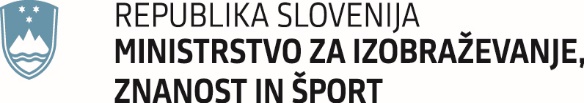 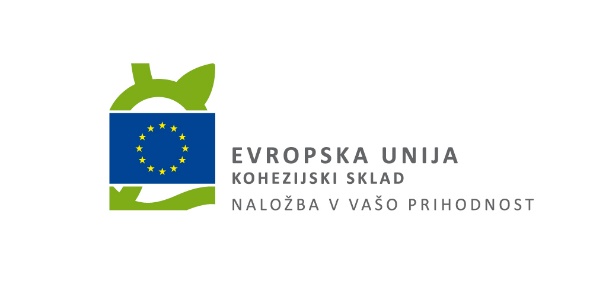 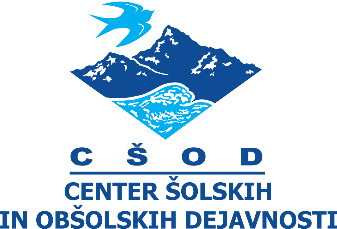 RAZPISNA DOKUMENTACIJANaročnik:	Center šolskih in obšolskih dejavnostiFrankopanska ulica 91000 LjubljanaPredmet javnega naročila: 	»Energetska sanacija in adaptacija objekta CŠOD OE Soča«Vrsta postopka za oddajo javnega naročila:	 Odprti postopek 	Zaporedna številka javnega naročila:		JN 14/2021Javni razpis je bil objavljen na: 		Portalu javnih naročilDatum pošiljanja v objavo: 			20. 01. 2022»Projekt sofinancira Republika Slovenija in Evropska unija iz kohezijskih sredstev.«A. TEKSTUALNI DEL:                                                                    						stran:I.	POVABILO K ODDAJI PONUDBE						3II.	NAVODILA PONUDNIKOM ZA IZDELAVO PONUDBE 			5POGOJI ZA UGOTAVLJANJE USPOSOBLJENOSTI IN NAVODILA O NAČINU DOKAZOVANJA SPOSOBNOSTI PONUDNIKA									 8	IV.	NAČIN UGOTAVLJANJA IZPOLNJEVANJA POGOJEV			16V.	OSTALI POGOJI, OPOZORILA IN PRAVICE					19VI.	RAZPISNI OBRAZCI IN VZORCI							20B. OSTALA DOKUMENTACIJA (objavljena na spletni strani naročnika na naslovu http://www.csod.si)Projektna naloga za izvedbo energetske sanacije in adaptacije objekta CŠOD v Tolminu – OE Soča, Ljubljana, 28. 10. 2019,Razširjeni energetski pregled, končno poročilo, CŠOD dom Soča, izdelal FIMA Projekti d.o.o., Osojnikova cesta 3, 2250 Ptuj, september 2020,Energetska sanacija in adaptacija objekta CŠOD OE Soča, PZI, Savaprojekt d.d., Krško; julij 2020; Vodilni načrt - načrt arhitekture,Energetska sanacija in adaptacija objekta CŠOD OE Soča – zalogovnik za sekance, PZI, Savaprojekt d.d., Krško; september 2020; Vodilni načrt,Investicijski program »Energetska sanacija in adaptacija objekta CŠOD OE Soča«, izdelala FIMA PROJEKTI d.o.o., Ptuj, november 2020,Gradbeno dovoljenje št. 351-266/2020 z dne 21. 9. 2020 za zalogovnik, Popisi GOI del. NAROČNIK:   CENTER ŠOLSKIH IN OBŠOLSKIH DEJAVNOSTI    Frankopanska ulica 9   1000 LJUBLJANAPREDMET JAVNEGA NAROČILA:Predmet javnega naročila je energetska sanacija in adaptacija objekta CŠOD OE Soča, vse v obsegu, kvaliteti in rokih definiranih s to razpisno dokumentacijo ter v skladu z zakoni, pravilniki in predpisi veljavnimi na področju RS.Energetska sanacija bo zajemala naslednje aktivnosti:- Izvedba sanacije oz. dodatne izolacije fasade- Izolacija ravne strehe- Zamenjava dotrajanega stavbnega pohištva- Zamenjava obstoječega vira ogrevanja- Sanacija prezračevalnega sistema - kuhinja, jedilnica in učilnice- Vgradnja TČ za TSV- Vgradnja termostatskih ventilov in frekvenčno reguliranih črpalk za ogrevalni sistem,preureditev ogrevalnega sistema- Vgradnja kompenzacijske naprave- Vgradnja EMV pisoarjev in varčnih WC kotličkov- Centralni nadzorni sistem in energetski monitoring- Vgradnja varčne razsvetljave- izdelava zalogovnika na sekance Adaptacijo bo zajemala naslednje aktivnosti:- Ureditev površin v atriju- Preureditev sob in sanitarij – vse sobe se opremi s kopalnico- Oprema učilnic- Ureditev vhoda za invalide- Ureditev okolice objekta- Ureditev skladiščnih prostorovPogodbena dela se izvedejo po načelu »cena na enoto«.Predmet javnega naročanja je okoljsko manj obremenjujoča gradnja, pri katerem se upoštevajo okoljski vidiki in cilji zelenega javnega naročanja.POVABILO ZA IZDELAVO PONUDBE:Na podlagi Zakona o javnem naročanju (v nadaljevanju ZJN-3) naročnik vabi ponudnike, da podajo svojo ponudbo za izvedbo javnega naročila, v skladu z objavljenim javnim razpisom ter razpisno dokumentacijo. Ponudnik je lahko vsak gospodarski subjekt, registriran za dejavnost, ki je predmet razpisa in ima za opravljanje te dejavnosti vsa predpisana dovoljenja ter je strokovno usposobljen za njihovo izvajanje. Ponudnik je lahko tudi skupina gospodarskih subjektov, ki poda skupno ponudbo.VRSTA POSTOPKA:Postopek za oddajo javnega naročila je odprti postopek v skladu s 40. členom Zakona o javnem naročanju (v nadaljevanju: ZJN-3). ROKI:začetek del:	       8 dni po pisnem obvestilu naročnika, predvidoma po sklenitvi                       	       pogodbezaključek del:	            najkasneje 7 mesecev od pričetka del, pri čemer mora najkasneje v 4                                    mesecih izvesti energetsko sanacijo objekta ROK IN NAČIN PREDLOŽITVE PONUDBE:Ponudnik mora ponudbo predložiti v informacijski sistem e-JN na spletnem naslovu https://ejn.gov.si/ejn2 v skladu s točko 3 dokumenta Navodila za uporabo informacijskega sistema za uporabo funkcionalnosti elektronske oddaje ponudb e-JN: PONUDNIKI (v nadaljevanju: Navodila za uporabo e-JN), ki je del te razpisne dokumentacije in objavljen na spletnem naslovu https://ejn.gov.si/documents/10193/191051/ejn_Navodila_za_uporabo_ponudniki.pdf.Ponudnik se mora pred oddajo ponudbe registrirati na spletnem naslovu https://ejn.gov.si/ejn2 v skladu z Navodili za uporabo e-JN. Če je ponudnik že registriran v informacijski sistem e-JN, se v aplikacijo prijavi na istem naslovu.Ponudba se šteje za pravočasno oddano, če jo naročnik prejme preko sistema e-JN https://ejn.gov.si/ejn2 najkasneje do dne      24. 2. 2022 do 9:00 ure. Za oddano ponudbo se šteje ponudba, ki je v informacijskem sistemu e-JN označena s statusom »ODDANO«.Ponudnik lahko do roka za oddajo ponudb svojo ponudbo umakne ali spremeni. Če ponudnik v informacijskem sistemu e-JN svojo ponudbo umakne, se šteje, da ponudba ni bila oddana in je naročnik v sistemu e-JN tudi ne bo videl. Če ponudnik svojo ponudbo v informacijskem sistemu e-JN spremeni, je naročniku v tem sistemu odprta zadnja oddana ponudba. Po preteku roka za predložitev ponudb ponudbe ne bo več mogoče oddati.INFORMACIJE V ZVEZI Z ODPIRANJEM PONUDB:Odpiranje ponudb bo potekalo avtomatično v informacijskem sistemu e-JN dne 24. 2. 2022 in se bo začelo ob 10:00 uri na spletnem naslovu https://ejn.gov.si/ejn2Odpiranje poteka tako, da informacijski sistem e-JN samodejno ob uri, ki je določena za javno odpiranje ponudb, prikaže podatke o ponudniku, o variantah, če so bile zahtevane oziroma dovoljene, ter omogoči dostop do pdf dokumenta, ki ga ponudnik naloži v sistem e-JN pod razdelek »Predračun«. Ponudba mora biti izdelana v slovenskem jeziku. Vrednost ponudbe (ponudbena vrednost) mora biti izražena v evrih.Ponudniki morajo v ponudbi priložiti pravilno izpolnjene in s strani zakonitega zastopnika ali pooblaščene osebe (razen, kjer je izrecno zahtevano, da jih podpiše zakoniti zastopnik) podpisane razpisne obrazce, vzorce in izjave.Ponudniki morajo vse dokumente skrbno pregledati in v razpisni dokumentaciji izpolniti vsa prazna mesta, bodisi s tušem, črnilom ali pisalnim strojem, z jasnimi tiskanimi črkami. V kolikor ponudnik ne izpolni vseh praznih mest v razpisni dokumentaciji in naročnik lahko ugotovi manjkajoče podatke na podlagi izpolnjenih razpisnih obrazcev, ne bo ponudnika pozval na dopolnitev njegove ponudbe, ampak bo upošteval podatke ponudnika navedene na drugih razpisnih obrazcih.Morebitne popravke v razpisni dokumentaciji in ponudbi mora ponudnik ob popravku opremiti s podpisom zakonitega zastopnika ali pooblaščene osebe.Vse stroške s pripravo in predložitvijo ponudbe nosi ponudnik.Ponudniki ne smejo spreminjati pogojev in zahtev naročnika, ki so določeni v razpisni dokumentaciji in obrazcih. Morebitne spremembe bodo razumljene kot nestrinjanje ponudnika z razpisno dokumentacijo, zato bo taka ponudba izključena kot nedopustna.3. Postopek oddaje javnega naročila poteka v skladu z veljavno slovensko zakonodajo ter Zakonodajo EU, vezano na oddajo javnih naročil.Oddaja javnega naročila se izvaja skladno z določili:Zakona o javnem naročanju (ZJN-3, Ur. l. RS št. 91/15, 14/18 in 121/21), v nadaljnjem besedilu ZJN-3;Uredba komisije (ES) št. 842/2011, z dne 19.8.2011, o določitvi standardnih obrazcev za objavo obvestil na področju javnega naročanja in razveljavitvi Uredbe (ES) št. 1564/2005, Zakona o izvrševanju proračunov RS za leti 2021 in 2022 (ZIPRS2122);Zakona o pravnem varstvu v postopkih javnega naročanja (ZPVPJN, Ur. l. RS št. 43/11, 60/11 – ZTP-D, 63/13 in 90/14 – ZDU-1I, 60/17, 72/19);Zakona o javnih financah (ZJF; Ur.l. RS, št. 11/11 – UPB4, 14/13 – popr. 101/13, 55/15 – ZFisP, 96/15 – ZIPRS1617, 13/18 in 195/20 – odl. US);Obligacijskega zakonika (OZ-UPB, Ur.l. RS, št. 97/2007);Gradbenega zakona (GZ, Ur. l. RS, št. 61/17, 72/17 – popr., 65/20 in 15/21 - ZDUOP);Energetski zakon (Uradni list RS, št. 60/19 – uradno prečiščeno besedilo, 65/20 in 158/20 – ZURE);Uredbe o zelenem javnem naročanju (Uradni list RS, št. 51/17, 64/19 in 121/21);Uredba o ravnanju z odpadki, ki nastanejo pri gradbenih delih (Uradni list RS, št. 34/08);Uredba o odpadkih (Uradni list RS, št. 37/15, 69/15 in 129/20);s predpisi, ki urejajo izvajanje kohezijske politike EU v Republiki Sloveniji;vse pozitivne zakonodaje ter drugih predpisov, ki veljajo v Republiki Sloveniji in EU, in urejajo področje, na katera se nanaša javno naročilo oz. predmet javnega naročila.4.	Ponudniki lahko dobijo informacije v zvezi z izdelavo ponudbe in pojasnila k razpisni dokumentaciji na osnovi pisnih vprašanj, zastavljenih na Portalu javnih naročil, ki bodo prispela najpozneje do vključno 16. 2. 2022 do 11. ure. Na vprašanja, ki bodo prispela po tem roku, naročnik ne bo dajal pojasnil v zvezi s ponudnikovimi vprašanji. Pisni odgovori se objavljajo na Portalu javnih naročil.Razpisno dokumentacijo in ostalo dokumentacijo lahko ponudniki dobijo na Portalu javnih naročil in na spletni strani naročnika na naslovu http://www.csod.si.Naročnik ni odgovoren za pojasnila, razlage, dodatke, ki so bila ponudnikom dana v ustni obliki. Kakršnekoli dodatne razlage, dopolnila, podatki ali pojasnila, ki niso bila objavljena na Portalu javnih naročil, ne obvezujejo naročnika.Neodvisno od podatkov, ki so vsebovani v razpisni dokumentaciji, mora ponudnik pred oddajo ponudbe pridobiti vse podatke, ki se nanašajo na predmet naročila po tej razpisni dokumentaciji in lahko vplivajo na predmet naročila, na ponudbeno ceno ali ponudnikove obveznosti. Ponudnik ni upravičen do nobenega povišanja cene, ki ga utemeljuje s tem, da ni bil popolno obveščen o pogojih in stanju predmeta naročila.Ogled objekta je možen po predhodnem dogovoru termina z naročnikom preko elektronskega naslova info@csod.si. Predstavniki ponudnikov morajo na ogled prinesti veljavna pooblastila za zastopanje ponudnika na ogledu. Vsa prejeta dokumentacija se lahko uporablja izključno za potrebe priprave ponudbe za ta projekt oz. ta razpis. Ne sme se razmnoževati, posnemati ali navajati v drugih primerih. 5.  Sprememba razpisne dokumentacije: Naročnik si pridružuje pravico spremeniti razpisno dokumentacijo na lastno pobudo ali kot odgovor na zahtevana pojasnila. V primeru večjih sprememb bo naročnik po potrebi podaljšal rok za oddajo ponudb. Po poteku roka za prejem ponudb naročnik ne sme več spreminjati ali dopolnjevati razpisne dokumentacije. Vse spremembe bodo objavljene na Portalu javnih naročil.6.  Variante ponudb:Naročnik pri ocenjevanju ponudb ne bo upošteval variantnih ponudb. 7. Pregled in ocenjevanje ponudb:Komisija bo pri pregledu ponudb ugotovila, ali so ponudbe dopustne, kot je to definirano v 2. členu ZJN-3. 	Naročnik bo v primeru, da bo ugotovil, da je ponudba nepopolna, napačna oziroma če 	posamezni dokumenti manjkajo, ponudnika pozval na dopolnitev, popravek, spremembo ali 	pojasnilo ponudbe skladno in v okvirih določbe 89. člena ZJN-3. Če ponudnik v postavljenem 	roku ne bo predložil manjkajočega dokumenta ali ne dopolni, popravi ali pojasni ustrezne 	informacije ali dokumentacije, bo naročnik ponudnika izključil.	Če se bo pri naročniku pojavil utemeljen sum, da je posamezni ponudnik predložil neresnično 	izjavo ali ponarejeno ali spremenjeno listino kot pravo, bo naročnik postopal v skladu s 89. 	členom ZJN-3.8. Neobičajno nizka ponudba:	Naročnik bo ravnal v skladu s 86. členom ZJN-3.9. Veljavnost ponudbe:Ponudba mora veljati do vključno 1. 5. 2022, z možnostjo podaljšanja. V primeru krajšega roka veljavnosti ponudbe, se ponudba izključi.10.  Spremembe in umik ponudbe:Ponudnik sme umakniti ponudbe, je dopolniti ali zamenjati do poteka roka za predložitev ponudbe, ne da bi imel naročnik pravico unovčiti zavarovanje za resnost ponudbe.Po poteku roka za sprejem ponudb, ponudnik ne more več spremeniti oddane ponudbe, je dopolniti ali nadomestiti z novo, naročnik pa je ne sme prevzeti.Umik ponudbe v času po poteku roka za predložitev ponudb in med potekom veljavnosti ponudbe (navedene v ponudbi), bo imel za posledico unovčenje zavarovanja za resnost ponudbe.11. Izključitev ponudbe:Pri pregledu in ocenjevanju ponudb bo ponudba izključena kot nedopustna:če je ponudbo predložil ponudnik, za katerega obstajajo razlogi za izključitev in ne izpolnjuje pogojev za sodelovanje,če ponudba po opravljenem pregledu in morebitni dopolnitvi ponudbe v skladu z 89. členom ZJN-3 ni dopustna,če je pri ponudbi dokazano nedovoljeno dogovarjanje ali korupcija,če je ponudba neobičajno nizka,če cena presega zagotovljenih sredstev naročnika,če ni sestavljena po predpisih, ki urejajo javna naročila,če naročnik ugotovi, da je katerakoli od predloženih izjav neresnična, če ponudnik navaja neresnične ali zavajajoče podatke,če ponudnik ne izpolnjuje v celoti vseh pogojev in zahtev iz razpisne dokumentacije. 1. Merilo za izbor najugodnejšega ponudnika je ekonomsko najugodnejša ponudba, pri čemer bo naročnik upošteval ponudbeno ceno kot edino merilo za oddajo javnega naročila.Ponudnik, ki bo ponudil najnižjo ponudbeno ceno bo najugodnejši ponudnik. Najnižja ponudbena cena je razvidna iz ponudnikove ponudbe (razpisni obrazec št. 3).2. Da bo ponudba ustrezna, morajo ponudniki v ponudbi priložiti vse dokumente in priloge, navedene v tej točki navodil. A) Podatki o ponudniku (Razpisni obrazec št. 1) in podatki o ponudnikih v skupnem nastopu (Razpisni obrazec št. 1a). V kolikor daje skupina ponudnikov skupno ponudbo, se navede poslovodeči ponudnik in vsi ponudniki v skupnem nastopu.V primeru sklenitve pogodbe bodo isti ponudniki v skupnem nastopu tudi imenovani v pogodbi z naročnikom! V primeru skupne ponudbe morajo biti ponudbi priloženi vsi dokumenti v skladu s točko G) Skupna ponudba. Ponudniki s sedežem v tujini morajo navesti pooblaščenca (ime, priimek in naslov pooblaščene osebe) za vročanje v Sloveniji.Seznam vseh podizvajalcev (Razpisni obrazec št. 1b) V primeru nastopa s podizvajalci morajo biti k ponudbi priloženi vsi dokumenti v skladu s točko F) Ponudba s podizvajalci.Podatki o članih upravnih, vodstvenih ali nadzornih organov in osebah, ki imajo pooblastilo za zastopanje ali odločanje ali nadzor v ponudniku (poslovodečega in vseh ponudnikov v skupni ponudbi) oz. podizvajalcih (Razpisni obrazec št. 1c), s podpisom člana oz. pooblaščenca.B) krovna izjava ponudnika (Razpisni obrazec št. 2).C) Ponudba (Razpisni obrazec št. 3).Ponudbena cena mora biti formirana na podlagi cen na enoto iz predračuna po načelu »cena na enoto«, cene na enoto morajo biti fiksne in nespremenljive do primopredaje del, v njih so zajeti vsi stroški in morebitni popusti. Skupni ponudbeni popust velja tudi za ceno na enoto.Rok izvedbe del:začetek del:	8 dni po pisnem obvestilu naročnika preko elektronskega naslova, predvidoma po sklenitvi pogodbezaključek del:		                7 mesecev od pričetka del, pri čemer mora izvajalec najkasneje v 4                                        mesecih izvesti energetsko sanacijo objekta Plačilni pogoji: Ponudnik se strinja, da bo naročnik poravnal pogodbeni znesek na naslednji način: do višine 90 % vrednosti pogodbenih del z DDV na podlagi mesečne situacije, ki jo izvajalec dostavi nadzorniku, ki jo je dolžan najkasneje v roku 5 delovnih dni od prejema situacije pregledati in poslati naročniku v potrditev in izplačilo. V kolikor bo imel naročnik pripombe na prejeto mesečno situacijo, je dolžan v roku 5 delovnih dni potrditi nesporni del mesečne situacije, o spornem delu pa do naslednje mesečne situacije sprejeti končno odločitev. Naročnik bo pogodbena dela plačeval v 30. dneh od uradnega prejetja s strani nadzornika potrjenih začasnih mesečnih situacij;preostanek vrednosti pogodbenih del z DDV, ki bo ugotovljen s končno obračunsko situacijo, ki bo izdana po dokončanju vseh del in predaji garancije za odpravo napak v garancijski dobi, bo naročnik plačal v 30. dneh od uradnega prejetja s strani nadzornika potrjene končne situacije.Veljavnost ponudbe je do vključno 1. 5. 2022, z možnostjo podaljšanja.D) Podatki za ugotavljanje sposobnosti ponudnika (75. - 81. člen ZJN-3)Dokazila in pisne izjave iz točke D priložijo vsi ponudniki v ponudbi (t.j. ponudnik in morebitni ponudniki v skupnem nastopu ter vsi podizvajalci - nadalje »ponudnik« za točko D).Če ponudnik namesto originala predloži fotokopijo dokazila uradne institucije, mora le-to parafirati in žigosati. Naročnik lahko v postopku preverjanja ponudb od posameznega ponudnika kadarkoli zahteva, da mu na vpogled predloži original.Ponudniki morajo k podpisani izjavi (razpisni obrazec št. 4) priložiti izpolnjen enotni evropski dokument v zvezi z oddajo javnega naročila (v nadaljevanju obrazec ESPD). Pri ponudniku ne sme obstajati nobeden od razlogov za izključitev iz te točke oziroma mora izpolnjevati vse spodaj navedene zahteve. Kot dokazilo o izpolnjevanju zahtev iz te točke mora ponudnik v ponudbi predložiti obrazec ESPD.d.1) Izjava, da ponudnik niti njegovi predstavniki (to so osebe, ki so člani upravnega, vodstvenega ali nadzornega organa ponudnika ali ki imajo pooblastila za njegovo zastopanje ali odločanje ali nadzor v njem) niso bili pravnomočno obsojeni zaradi kaznivih dejanj, ki so opredeljena v Kazenskem zakoniku in navedena v prvem odstavku 75. člena ZJN-3, ali pa je v primeru izrečene pravnomočne obsodbe gospodarski subjekt sprejel zadostne ukrepe, s katerimi je dokazal svojo zanesljivost kljub obstoju predmetnega razloga za izključitev, skladno z devetim odstavkom ter upoštevajoč deseti in enajsti odstavek 75. člena ZJN-3.d.2) 	Izjava, da ponudnik na dan, ko je bila oddana ponudba, ni imel neizpolnjenih obveznih dajatev in drugih denarnih nedavčnih obveznosti, v višini 50 eurov ali več, in sicer v državi, v kateri ima sedež (matična država) in državi naročnika (Republiki Sloveniji), če ta ni ista kot država sedeža. Šteje se, da gospodarski subjekt ne izpolnjuje obveznosti iz prejšnjega stavka tudi, če na dan oddaje ponudbe ni imel predloženih vseh obračunov davčnih odtegljajev za dohodke iz delovnega razmerja za obdobje zadnjih petih let do dne oddaje ponudbe.d.3) Izjava, da ponudnik:na dan, ko poteče rok za oddajo ponudb ni izločen iz postopkov oddaje javnih naročil zaradi uvrstitve v evidenco gospodarskih subjektov z negativnimi referencami, ter v zadnjih treh letih pred potekom roka za oddajo ponudb ali prijav pristojni organ Republike Slovenije ali druge države članice ali tretje države pri njem niso ugotovil najmanj dveh kršitev v zvezi s plačilom za delo, delovnim časom, počitki, opravljanjem dela na podlagi pogodb civilnega prava kljub obstoju elementov delovnega razmerja ali v zvezi z zaposlovanjem na črno, za kateri mu je bila s pravnomočno odločitvijo ali več pravnomočnimi odločitvami izrečena globa za prekršek.Naročnik lahko iz sodelovanja v postopku javnega naročanja izključi gospodarski subjekt tudi v naslednjih primerih:če lahko naročnik na kakršen koli način izkaže kršitev obveznosti iz drugega odstavka 3. člena tega zakona;če se je nad gospodarskim subjektom začel postopek zaradi insolventnosti ali prisilnega prenehanja po zakonu, ki ureja postopek zaradi insolventnosti in prisilnega prenehanja, ali postopek likvidacije po zakonu, ki ureja gospodarske družbe, če njegova sredstva ali poslovanje upravlja upravitelj ali sodišče, ali če so njegove poslovne dejavnosti začasno ustavljene, ali če se je v skladu s predpisi druge države nad njim začel postopek ali pa je nastal položaj z enakimi pravnimi posledicami;če lahko naročnik z ustreznimi sredstvi izkaže, da je gospodarski subjekt zagrešil hujšo kršitev poklicnih pravil, zaradi česar je omajana njegova integriteta;če lahko naročnik upravičeno sklepa, da je gospodarski subjekt z drugimi gospodarskimi subjekti sklenil dogovor, katerega cilj ali učinek je preprečevati, omejevati ali izkrivljati konkurenco. Šteje se, da je sklepanje naročnika iz prejšnjega stavka upravičeno, če organ, pristojen za varstvo konkurence, na podlagi prijave naročnika v 15 dneh naročniku sporoči, da bo uvedel postopek ugotavljanja kršitve;če nasprotja interesov iz tretjega odstavka 91. člena tega zakona ni mogoče učinkovito odpraviti z drugimi, blažjimi ukrepi;če izkrivljanja konkurence zaradi predhodnega sodelovanja gospodarskih subjektov pri pripravi postopka javnega naročanja v skladu s 65. členom tega zakona ni mogoče učinkovito odpraviti z drugimi, blažjimi ukrepi;če so se pri gospodarskem subjektu pri prejšnji pogodbi o izvedbi javnega naročila ali prejšnji koncesijski pogodbi, sklenjeni z naročnikom, pokazale precejšnje ali stalne pomanjkljivosti pri izpolnjevanju ključne obveznosti, zaradi česar je naročnik predčasno odstopil od prejšnjega naročila oziroma pogodbe ali uveljavljal odškodnino ali so bile izvedene druge primerljive sankcije;če je gospodarski subjekt kriv dajanja resnih zavajajočih razlag pri dajanju informacij, zahtevanih zaradi preverjanja obstoja razlogov za izključitev ali izpolnjevanja pogojev za sodelovanje, ali če ni razkril teh informacij ali če ne more predložiti dokazil, ki se zahtevajo v skladu z 79. členom tega zakona;če je gospodarski subjekt poskusil neupravičeno vplivati na odločanje naročnika ali pridobiti zaupne informacije, zaradi katerih bi lahko imel neupravičeno prednost v postopku javnega naročanja, ali iz malomarnosti predložiti zavajajoče informacije, ki bi lahko pomembno vplivale na odločitev o izključitvi, izboru ali oddaji javnega naročila.Ponudnik podpiše izjavo o informacijah o izpolnjevanju pogojev po ZJN-3 (razpisni obrazec št. 4) in priložiti izpolnjen enotni evropski dokument v zvezi z oddajo javnega naročila (v nadaljevanju obrazec ESPD). E) Podatki o ekonomski in finančni sposobnosti ter tehnični in kadrovski sposobnosti (76. in 77. člen ZJN-3).e. 1) Izjava ponudnika o izpolnjevanju ekonomsko-finančne sposobnosti (razpisni obrazec št. 5)Ponudnik dokaže ekonomsko-finančno sposobnost z izpolnjevanjem naslednjih pogojev:Pogoji:v zadnjih 6 mesecih pred datumom odpiranja ponudb ni imel dospelih neporavnanih obveznosti,bonitetna ocena vsaj SB 5.Opomba: Naročnik bo pred oddajo javnega naročila od ponudnika, kateremu se je odločil oddati javno naročilo zahteval, da predloži naslednja dokazila oz. dokumente (opomba: v primeru skupne ponudbe glej navodila v točki G).Dokazila o ekonomsko-finančni sposobnosti:Pravne osebe s sedežem v Republiki Sloveniji predložijo: obrazec S.BON-1/PSamostojni podjetniki s sedežem v Republiki Sloveniji: obrazec S.BON-1.Ponudniki s sedežem v tujini predložijo dokazila, iz katerih bodo razvidni podatki, ki jih naročnik zahteva kot pogoje za priznanje ekonomsko-finančne sposobnosti.Dokazila oz. potrdila ne smejo biti starejša od 30 dni od datuma odpiranja ponudb.   e. 2) Spisek referenc ponudnika oz. ponudnikov v skupnem nastopu, to je najvažnejših   referenc v zadnjih 5 letih (Razpisni obrazec št. 6).Pogoj: Ponudnik oz. izvajalci v skupnem nastopu je/so v zadnjih 5 letih od datuma oddaje ponudbe izvedli energetsko sanacijo objekta v višini vsaj 1 mio EUR brez DDV.Opomba: Naročnik lahko pred oddajo javnega naročila od ponudnika, kateremu se je odločil oddati javno naročilo zahteva, da predloži potrdila naročnikov o referencah, ki jih v razpisnem obrazcu navaja.e. 3) Spisek referenc za predvidenega vodjo del, to so najvažnejše reference v zadnjih 5 letih (Razpisni obrazec št. 7).Pogoj: Vodja del mora izpolnjevati pogoje po 4. odstavku 14. člena Gradbenega zakona.Vodja del je bil v zadnjih 5 letih od datuma oddaje ponudbe vodja del pri izvedbi energetske sanacije objekta v višini vsaj 1 mio EUR brez DDV.V primeru sklenitve pogodbe, bo isti vodja del imenovan v pogodbi z naročnikom.Opomba: Naročnik lahko pred oddajo javnega naročila od ponudnika, kateremu se je odločil oddati javno naročilo zahteva, da predloži potrdila naročnikov o referencah, ki jih v razpisnem obrazcu navaja.Opomba: V primeru, da bo vodja del sodeloval pri izvedbi javnega naročila kot fizična oseba, ga mora ponudnik navesti kot podizvajalca in zanj predložiti ustrezne dokumente, ki so navedeni v točki F).e. 4) Spisek referenc za predvidenega vodjo strojnih inštalacij in opreme, to so najvažnejše reference v zadnjih 5 letih (Razpisni obrazec št. 7b).Pogoj: Vodja strojnih inštalacij in opreme je bil v zadnjih 5 letih od datuma oddaje ponudbe vodja strojnih inštalacij in opreme pri energetski sanaciji objekta v višini vsaj 1 mio EUR brez DDV.V primeru sklenitve pogodbe, bo isti vodja strojno inštalacijskih del in opreme imenovan v pogodbi z naročnikom.Opomba: Naročnik lahko pred oddajo javnega naročila od ponudnika, kateremu se je odločil oddati javno naročilo zahteva, da predloži potrdila naročnikov o referencah, ki jih v razpisnem obrazcu navaja.Opomba: V primeru, da bo vodja strojnih inštalacij in opreme sodeloval pri izvedbi javnega naročila kot fizična oseba, ga mora ponudnik navesti kot podizvajalca in zanj predložiti ustrezne dokumente, ki so navedeni v točki F).e. 5) Spisek referenc za predvidenega vodjo elektro inštalacij in opreme, to so najvažnejše reference v zadnjih 5 letih (Razpisni obrazec št. 7c).Pogoj: Vodja elektro inštalacij in opreme je bil v zadnjih 5 letih od datuma oddaje ponudbe vodja elektro inštalacij in opreme pri energetski sanaciji objekta v višini vsaj 1 mio EUR brez DDV.V primeru sklenitve pogodbe, bo isti vodja elektro inštalacijskih del in opreme imenovan v pogodbi z naročnikom.Opomba: Naročnik lahko pred oddajo javnega naročila od ponudnika, kateremu se je odločil oddati javno naročilo zahteva, da predloži potrdila naročnikov o referencah, ki jih v razpisnem obrazcu navaja.Opomba: V primeru, da bo vodja elektro inštalacij in opreme sodeloval pri izvedbi javnega naročila kot fizična oseba, ga mora ponudnik navesti kot podizvajalca in zanj predložiti ustrezne dokumente, ki so navedeni v točki F).e. 6) Izjava ponudnika o izpolnjevanju okoljskih vidikov in ciljev zelenega javnega naročanja (Razpisni obrazec št. 8)Ponudniki morajo pri podaji ponudb upoštevati določbe Uredbe o zelenem javnem naročanju (Ur. l. RS, št. 51/17, 64/19 in 121/21), pri čemer morajo izpolniti naslednje cilje:delež klimatskih naprav, ki so uvrščeni v najvišji energijski razred, dostopen na trgu, znaša najmanj 80 % vseh artiklov;delež grelnikov vode, grelnikov prostorov in njihovih kombinacij ter hranilnikov tople vode, ki so uvrščeni v najvišji energijski razred, dostopen na trgu, znaša najmanj 85 %;delež sanitarnih armatur, ki so nameščene v nestanovanjskih prostorih za več uporabnikov in pogosto uporabo ter omogočajo omejitev časa posamezne uporabe vode, znaša najmanj 70 %;delež splakovalnih sistemov iz opreme za stranišča na splakovanje in opreme za pisoarje, ki vključuje napravo za varčevanje z vodo, znaša najmanj 60 %;delež recikliranega ali ponovno uporabljenega gradbenega lesa v leseni stenski plošči znaša najmanj 10 %;delež električnih sijalk, ki so uvrščene v najvišji energijski razred, dostopen na trgu, znaša najmanj 90 %;delež svetilk, ki omogoča uporabo električnih sijalk, uvrščenih v najvišji energijski razred, dostopen na trgu, znaša najmanj 90 %;razsvetljava v notranjih prostorih omogoča uporabo predstikalnih naprav z možnostjo zatemnjevanja pri najmanj 40 % vseh sijalk.Način dokazovanja: ponudnik podpiše izjavo (razpisni obrazec št. 8).e. 7) Izjava ponudnika o izpolnjevanju obveznosti določenih v Uredbi o odpadkih in v Uredbi o ravnanju z odpadki, ki nastanejo pri gradbenih delih (Razpisni obrazec št. 9)F) Ponudba s podizvajalciPonudba s podizvajalci je ponudba, kjer poleg ponudnika oz. ponudnikov v skupnem nastopu nastopijo še drugi izvajalci (v nadaljevanju: podizvajalci). Podizvajalec je vsak gospodarski subjekt, ki je pravna ali fizična oseba in za ponudnika, s katerim je naročnik po ZJN-3 sklenil pogodbo o izvedbi javnega naročila, dobavlja blago ali izvaja storitev oziroma gradnjo, ki je neposredno povezana s predmetom javnega naročila. V razmerju do naročnika ponudnik kot glavni izvajalec v celoti odgovarja za izvedbo prevzetega naročila ne glede na število podizvajalcev.f.1) V primeru, da ponudnik ne nastopa s podizvajalcem, mora predložiti: pisno izjavo, da ne nastopa s podizvajalcem (Razpisni obrazec št. 15)f.2) V primeru, da ponudnik nastopa s podizvajalci, mora predložiti:izpolnjen obrazec Seznam vseh podizvajalcev in podatki o podizvajalcih, ki jih bo izvajal podizvajalec (Razpisni obrazec št. 1b)dokazilo in izjavo o izpolnjevanju pogojev za priznanje sposobnosti po 79. členu ZJN-3, kot je zapisano za ponudnika v točki D) (Razpisni obrazec št. 4). zahtevo podizvajalca za neposredno plačilo, če podizvajalec to zahteva (zahteva je priloga k razpisnemu obrazcu št. 17).V ponudbi s podizvajalci morajo biti navedeni vsi podizvajalci (naziv, polni naslov, matična številka, davčna številka in transakcijski račun podizvajalca). Navedeno mora biti, kateri del javnega naročila bodo izvajali podizvajalci ter vrsta del, ki jih bodo izvajali podizvajalci ter predmet, količina, vrednost, kraj in rok izvedbe del, ki jih prevzemajo podizvajalci.Ponudnik bo moral za vsakega podizvajalca pred sklenitvijo pogodbe z naročnikom predložiti podizvajalsko pogodbo, iz katere bo nedvoumno razvidno naslednje:del javnega naročila, ki jih pri predmetu javnega naročila prevzema posamezni podizvajalec (natančna navedba vrste in obsega del; predmet, količina, vrednost, kraj in rok izvedbe teh del) in del javnega naročila, ki jih pri predmetu javnega naročila prevzema glavni ponudnik (natančna navedba vrste in obsega del);izjava, da so vsi podizvajalci seznanjeni z navodili, ponudnikom in razpisnimi pogoji ter merili za dodelitev javnega naročila in, da z njimi v celoti soglašajo (Razpisni obrazec št. 16);izjava podizvajalca, da soglaša s ponudbenimi cenami za njihova dela, ki jih je v ponudbi podal ponudnik in vključujejo tudi morebitni popust (Razpisni obrazec št. 16);izjava, da so vsi podizvajalci seznanjeni s plačilnimi pogoji iz razpisne dokumentacije (Razpisni obrazec št. 16);izjava podizvajalca, da bo naročniku v 5 dneh po prejemu njegove zahteve posredoval kopijo podizvajalske pogodbe in vseh njenih dodatkov, ki jo je sklenil s ponudnikom za izvedbo del ali dobavo blaga, ki so predmet tega javnega naročila (Razpisni obrazec št. 16);izjava podizvajalca, da podaja soglasje naročniku v primeru, da zahteva neposredno plačilo, da mu lahko naročnik v imenu in namesto glavnega izvajalca poravna njegovo terjatev do glavnega izvajalca (Razpisni obrazec št. 16).Če podizvajalec zahteva neposredno plačilo v skladu s 94. členom ZJN-3 mora predložena podizvajalska pogodba vključevati slednje:da ponudnik pooblašča naročnika, da na podlagi potrjenega računa neposredno plačuje podizvajalcem (Razpisni obrazec št. 17),da bo ponudnik naročniku ob izstavitvi svojega računa priložil tudi račune svojih podizvajalcev, ki jih je predhodno potrdil (Razpisni obrazec št. 17).Ponudnik, ki v izvedbo javnega naročila vključi enega ali več podizvajalcev, mora imeti v času izvajanja pogodbe z naročnikom, sklenjene pogodbe s temi podizvajalci.Le če podizvajalec v skladu in na način določen v 94. členu ZJN-3 zahteva neposredno plačilo, se šteje, da je neposredno plačilo podizvajalcem obvezno v skladu z ZJN-3 in obveznost zavezuje naročnika in glavnega izvajalca.Če neposredno plačilo podizvajalcu ni obvezno v skladu s 94. členom ZJN-3, mora naročnik od glavnega izvajalca zahtevati, da mu najpozneje v 60 dneh od plačila končnega računa oziroma situacije pošlje svojo pisno izjavo in pisno izjavo podizvajalca, da je podizvajalec prejel plačilo za izvedene gradnje ali storitve oziroma dobavljeno blago, neposredno povezano s predmetom javnega naročila.Ponudnik lahko dokazuje izpolnjevanje zahtevanih pogojev (reference) s podizvajalci. V tem primeru mora ta podizvajalec predložiti svoje reference in isti podizvajalec bo moral izvesti dela javnega naročila na katerega se reference nanašajo.Če se po sklenitvi pogodbe o izvedbi javnega naročila zamenja podizvajalec ali če ponudnik sklene pogodbo z novim podizvajalcem, oboje lahko samo s predhodnim soglasjem naročnika, mora ponudnik, ki je sklenil pogodbo z naročnikom, le-temu v 5-ih dneh po spremembi predložiti: svojo izjavo, da je poravnal vse nesporne obveznosti prvotnemu podizvajalcu,zahtevo novega podizvajalca za neposredno plačilo, če podizvajalec to zahteva, pooblastilo za plačilo opravljenih storitev neposredno novemu podizvajalcu, če podizvajalec to zahteva,potrdila o izpolnjenih referencah novega podizvajalca, če je ponudnik v ponudbi svojo usposobljenost dokazoval s sklicevanjem na reference prvotnega podizvajalca.G) V kolikor daje skupina izvajalcev skupno ponudbo:g.1) Skupina izvajalcev mora podpisati in priložiti pravni akt (pogodbo) o skupni izvedbi naročila, iz katerega bo nedvoumno razvidno naslednje:imenovanje poslovodečega izvajalca pri izvedbi javnega naročila,pooblastilo poslovodečemu in odgovorni osebi za podpis ponudbe in pogodbe z naročnikom,vrsta del, ki jih bo izvajal posamezni izvajalec in njihove odgovornosti,izjava, da so seznanjeni z navodili ponudnikom in razpisnimi pogoji ter merili za dodelitev javnega naročila in da z njimi v celoti soglašajo,izjava, da so seznanjeni s plačilnimi pogoji iz razpisne dokumentacije innavedba, da odgovarjajo naročniku neomejeno solidarno.V primeru sklenitve pogodbe, bodo isti izvajalci tudi imenovani v pogodbi med naročnikom in poslovodečim izvajalcem.g.2) Vsi ponudniki v skupnem nastopu morajo priložiti dokazilo in izjavo o izpolnjevanju pogojev za priznanje sposobnosti po 79. členu ZJN-3, kot je zapisano za ponudnika v točki D). Izpolnjevanje pogojev se ugotavlja za vse ponudnike v skupnem nastopu posamezno.	g.3) Vsi ponudniki v skupnem nastopu morajo priložiti izjavo o ekonomsko-finančni sposobnosti (po točki e.1). 	g.4) Ponudniki v skupnem nastopu morajo priložiti dokazila o izpolnjevanju tehničnih in kadrovskih pogojev za priznanje sposobnosti, ki so zahtevana v točki e.2 do e.7. Za izpolnjevanje tega pogoja se v primeru skupne ponudbe, reference ugotavljajo skupno, to pomeni, da se količinsko seštevajo (ne pa tudi po vrednosti).H) Izjavo o informacijah o izpolnjevanju pogojev po Zakonu o javnem naročanju – ZJN-3 (Razpisni obrazec št. 4) in priložiti izpolnjen enotni evropski dokument v zvezi z oddajo javnega naročila (ESPD).I) Podpisan vzorec pogodbe (Razpisni obrazec št. 10).J) Izjava ponudnika o garancijskih rokih (Razpisni obrazec št. 11)K) Garancija banke oz. zavarovalnice za resnost ponudbe, v višini 50.000,00 EUR, izstavljena v skladu z vzorcem garancije (Razpisni obrazec št. 12)Zavarovanje za resnost ponudbe morajo ponudniki predložiti skupaj s ponudbo v elektronski obliki. Višina zavarovanja za resnost ponudbe znaša 50.000,00 EUR. Veljavnost zavarovanja mora biti najmanj 10 dni daljša od veljavnosti ponudbe.Naročnik bo zavarovanje za resnost ponudbe unovčil v naslednjih primerih:če bo ponudnik umaknil ponudbo po poteku roka za prejem ponudb ali nedopustno spremenil ponudbo v času njene veljavnosti aliče ponudnik na poziv naročnika ne bo podpisal pogodbe aliče ponudnik ne bo predložil zavarovanja za dobro izvedbo pogodbenih obveznosti v skladu s pogoji iz razpisne dokumentacije.L) Izjava ponudnika, da bo, v primeru, da bo izbran za izvedbo predmetnega naročila, banka oz. zavarovalnica izdala garancijo za dobro izvedbo pogodbenih obveznosti v višini 10 % pogodbene vrednosti (z DDV), ki jo bo izbrani izvajalec predložil v 20 dneh po podpisu pogodbe. Izjava se izdaja v skladu z vzorcem garancije (Razpisni obrazec št. 13 in 13a).M) Izjava ponudnika, da bo, v primeru, da bo izbran za izvedbo predmetnega javnega naročila, banka oz. zavarovalnica izdala garancijo za odpravo napak v garancijskem roku v višini 5% pogodbene vrednosti (z DDV), ki jo bo izbrani izvajalec predložil pred izstavitvijo končne situacije. Izjava se izdaja v skladu z vzorcem garancije (Razpisni obrazec št. 14 in 14a).N) Terminski plan izvedbe (Razpisni obrazec št. 18). Terminski plan izvedbe mora detajlno upoštevati vse pogodbene aktivnosti odprave pomanjkljivosti, ugotovljenih na kvalitativnem in tehničnem pregledu ter primopredaje, ob upoštevanju navedenih skrajnih rokov. O) Cenik kalkulativnih elementov (Razpisni obrazec št. 19)P) Izjava ponudnika o predložitvi zavarovalne police (Razpisni obrazec št. 20)R) Predračun z izjavo o skladnosti predračuna in povzetek predračuna (Razpisni obrazec št. 21, 22, 22a)Opomba: Povzetek predračuna (rekapitulacija) se v pdf naloži v sistem e-JN pod razdelek »Predračun«, ki bo dostopen na javnem odpiranju ponudb. V primeru razhajanj med podatki v Povzetku predračuna (rekapitulaciji) - naloženim v razdelek »Predračun«, in celotnim Predračunom - naloženim v razdelek »Drugi dokumenti«, kot veljavni štejejo podatki v celotnem predračunu, naloženim v razdelku »Drugi dokumenti«.Ponudbena cena iz predračuna mora biti enaka ponudbeni ceni iz Razpisnega obrazca št. 3. Ponudba mora v ponudbeni ceni zajeti vse pričakovane stroške:v zvezi z zahtevami in pogoji naročnika navedenimi v splošnem delu popisov;stroške pripravljalnih del, organizacije, ureditve in varovanja gradbišča;stroške nabave in vgradnje vsega materiala in opreme, predvidenega za vgradnjo in montažo;izdelavo ali najem in koriščenje, montažo in demontažo vseh delovnih ter zaščitnih odrov, ograj ipd.;stroške prevozov, raztovarjanja in skladiščenja na gradbišču ter notranjega transporta na gradbišču;stroške zaključnih del na gradbišču z odvozom odvečnega materiala in stroške vzpostavitve prvotnega stanja, kjer bo to potrebno;stroške zavarovanja objekta v času izvedbe del in zavarovanje delavcev ter materiala na gradbišču v času izvajanja del, od začetka del do pridobitve uporabnega dovoljenja za objekt. Zavarovanje mora biti izvršeno pri pooblaščeni zavarovalni družbi;stroške vzdrževanja začasnih internih poti na gradbišču in stroške čiščenja javnih ter drugih poti in okolja izven gradbišča, ki jih bo onesnažil s svojimi vozili ali deli izvajalec ali njegov podizvajalec;stroške čiščenja objekta, kar zadeva izvajalčevo delo in sicer med izvedbo del in pred primopredajo objekta;stroške električne energije, vode, TK priključkov in morebitne ostale stroške v času gradnje;stroške predpisanih ukrepov varstva pri delu in varstva pred požarom, ki jih mora izvajalec obvezno upoštevati;stroške za popravilo morebitnih škod, ki bi nastale na objektu kot celoti oz. delu objekta, dovoznih cestah, zunanjem okolju, komunalnih vodih in priključkih po krivdi izvajalca;stroške vseh predpisanih kontrol materialov, atestov in garancij za materiale vgrajene v objekt, stroške nostrifikacije in meritev pooblaščenih institucij, potrebnih za uspešno primopredajo del, pri čemer morajo biti dokumenti obvezno prevedeni v slovenščino in nostrificirani od pooblaščene institucije v RS;stroške v zvezi z odvozom odvečnega materiala;strošek VD, ki bo izvajal tudi koordinacijo z drugimi izvajalci, ki jih bo izbral naročnik in bo opravljal delo VG in morebitni ne našteti ostali stroški;pridobitev vseh dokumentov, dokazil, izkazov, soglasij, garancij, zavarovanj.Davek na dodano vrednost se prikaže ločeno v rekapitulaciji!Naročnik bo izpolnjevanje pogojev ugotavljal iz razpisne dokumentacije, ki jo izpolni ponudnik in vseh zahtevanih listin, ki jih bo ponudnik priložil. Če ponudba ne vsebuje vseh zahtevanih elementov bo po dopustnih dopolnitvah in spremembah, v skladu z 89. členom ZJN-3, izključena.Naročnik opozarja ponudnika, da v času razpisa ne sme pričenjati ali izvajati dejanj, ki bi vnaprej določila izbiro določene ponudbe, da v času od izbire ponudnika do pričetka veljavnosti pogodbe ne sme pričenjati dejanj, ki bi lahko povzročila, da pogodba ne bi pričela veljati ali ne bi bila izpolnjena,da v primeru ustavitve postopka nobena stran ne sme pričenjati in izvajati postopkov, ki bi
oteževala razveljavitev ali spremembo odločitve o izbiri izvajalca ali ki bi vplivali na
nepristranskost revizijske komisije,da so v skladu z 35. členom ZJN-3 javni podatki specifikacije ponujenega blaga, storitev ali gradnje in količina iz te specifikacije, cena na enoto, vrednost posamezne postavke in skupna vrednost iz ponudbe ter vsi tisti podatki, ki so vplivali na razvrstitev ponudbe v okviru drugih meril, zato pri navedenih podatkih naročnik ne bo upošteval morebitne označbe ponudnika, da so citirani podatki poslovna skrivnost,da mora že v svoji ponudbi označiti, kateri deli ponudbe so poslovna skrivnost, kasnejših označb naročnik ne bo upošteval.Če se ponudnik v roku 8 dni ne bo odzval na poziv naročnika k sklenitvi pogodbe, se šteje, da je ponudnik odstopil od ponudbe. Naročnik bo v tem primeru unovčil dokument za finančno zavarovanje za resnost ponudbe ne glede na razloge za odstop od ponudbe. Ponudnik ne bo mogel uveljavljati naknadnih podražitev iz naslova nepopolne ali neustrezne razpisne dokumentacije, za tiste dele izvedbe javnega naročila, ki v razpisni dokumentaciji niso bili ustrezno opredeljeni, pa bi jih glede na predmet javnega naročila in na celotno dokumentacijo ponudnik lahko predvidel.Naročnik si pridržuje pravico v skladu s 90. členom ZJN-3 ustaviti postopek javnega naročanja, zavrniti vse ponudbe ali odstopiti od izvedbe javnega naročila. Naročnik si pridržuje tudi pravico skleniti pogodbo za zmanjšani obseg predmeta pogodbe ali ne skleniti pogodbe z nobenim ponudnikom, vse brez kakršne koli povrnitve stroškov ponudnikov. Vsak ponudnik, ki je sodeloval v postopku oddaje javnega naročila ima v skladu z Zakonom o javnem naročanju pravico vložiti zahtevo za revizijo postopka javnega naročanja, če meni, da postopek ni bil izveden skladno z določili tega zakona.Zahtevek za revizijo postopka lahko vloži na podlagi Zakona o pravnem varstvu v postopkih javnega naročanja (Ur.l. RS, št. 43/11, 60/11, 63/13, 90/14 - ZDU-1l, 60/17 in 72/19), pri čemer je potrebno vplačati z zakonom določeno takso na transakcijski račun Ministrstva za finance.Ponudnik se obvezuje tudi:da bo vodil vse zakonsko obvezne evidence in listine transparentno in pregledno ter zagotovil evidentiranje in hrambo dokumentov na način, ki zagotavlja ustrezno revizijsko sled;da bo naročniku, pooblaščenim osebam organov Evropske skupnosti, Računskega sodišča ter drugim pristojnim organom omogočil dostop do dokumentacije, vezane na projekt in vpogled vanjo in da bo izvajal ukrepe, ki jih v svojih poročilih določijo kontrolni in nadzorni organi in poročal o izvedenih ukrepih naročniku;da bo upošteval naročnikove zahteve, ki so opredeljena v Operativnem programu za izvajanje evropske kohezijske politike v obdobju 2014-2020;da bo izpolnjeval vse druge zahteve naročnika, ki izhajajo iz zakonodaje ali navodil, ki urejajo izvajanje kohezijske politike EU v Republiki Sloveniji.CENTER ŠOSLKIH IN OBŠOLSKIH DEJAVNOSTIFrankopanska ulica 9, LjubljanaRazpisni obrazec št. 1PODATKI O PONUDNIKU (Navodilo: obrazec fotokopirajte za potrebno število izvajalcev v skupnem nastopu)PONUDNIK OZ. POSLOVODEČI (v primeru skupnega nastopa):  S podpisom zakoniti zastopnik pooblaščam naročnika CENTER ŠOLSKIH IN OBŠOLSKIH DEJAVNOSTI, Frankopanska 9, 1000 Ljubljana, da zaradi izvedbe javnega naročila »Energetska sanacija in adaptacija objekta CŠOD OE Soča« na podlagi zgoraj navedenih osebnih podatkov od Ministrstva za pravosodje pridobi Potrdilo iz kazenske evidence za pravne osebe. Datum:					Podpis:	_________________						___________________	Opomba: Za želeno je, da ponudnik ponudbi priloži potrdila o nekaznovanosti ponudnika.					Razpisni obrazec št. 1aPODATKI O PONUDNIKIH V SKUPNEM NASTOPU(Navodilo: Obrazec se izpolni le v primeru, da ponudnik nastopa s ponudniki v skupnem nastopu. Obrazec je potrebno fotokopirati za potrebno število ponudnikov v skupnem nastopu). Fotokopija pravnega akta o skupnem nastopu je priloga tega obrazca!PRI IZVEDBI JAVNEGA NAROČILA BODO SODELOVALI PONUDNIKI V SKUPNEM NASTOPU:S podpisom zakoniti zastopnik pooblaščam naročnika CENTER ŠOLSKIH IN OBŠOLSKIH DEJAVNOSTI, Frankopanska 9, 1000 Ljubljana, da zaradi izvedbe javnega naročila »Energetska sanacija in adaptacija objekta CŠOD OE Soča« na podlagi zgoraj navedenih osebnih podatkov od Ministrstva za pravosodje pridobi Potrdilo iz kazenske evidence za pravne osebe. Datum:						Podpis:____________________				_____________________Opomba: Za želeno je, da ponudnik ponudbi priloži potrdila o nekaznovanosti ponudnika v skupnem nastopu.	Razpisni obrazec št. 1bSEZNAM VSEH PODIZVAJALCEV IN PODATKI O PODIZVAJALCIH(Navodilo: Obrazec se izpolni le v primeru, da ponudnik nastopa s podizvajalci. Obrazec je potrebno fotokopirati za potrebno število podizvajalcev.) PRI IZVEDBI JAVNEGA NAROČILA BODO SODELOVALI PODIZVAJALCI:S podpisom zakoniti zastopnik pooblaščam naročnika CENTER ŠOLSKIH IN OBŠOLSKIH DEJAVNOSTI, Frankopanska 9, 1000 Ljubljana, da zaradi izvedbe javnega naročila »Energetska sanacija in adaptacija objekta CŠOD OE Soča« na podlagi zgoraj navedenih osebnih podatkov od Ministrstva za pravosodje pridobi Potrdilo iz kazenske evidence za pravne osebe. Datum:					Podpis:____________________				_____________________Opomba: Za želeno je, da ponudnik ponudbi priloži potrdila o nekaznovanosti podizvajalca.	Razpisni obrazec št. 1cPODATKI O ČLANIH UPRAVNIH, VODSTVENIH ALI NADZORNIH ORGANOV IN OSEBAH, KI IMAJO POOBLASTILO ZA ZASTOPANJE ALI ODLOČANJE ALI NADZOR V PONUDNIKU (poslovodečega in vseh ponudnikov v skupni ponudbi) oz. PODIZVAJALCIH(Navodilo: obrazec fotokopirajte za potrebno število vseh članov upravnega, vodstvenega ali nadzornega organa in oseb, ki imajo pooblastilo za zastopanje ali odločanje ali nadzor v njem)S podpisom pooblaščam naročnika CENTER ŠOLSKIH IN OBŠOLSKIH DEJAVNOSTI, Frankopanska 9, 1000 Ljubljana, da zaradi izvedbe javnega naročila »Energetska sanacija in adaptacija objekta CŠOD OE Soča« na podlagi zgoraj navedenih osebnih podatkov od Ministrstva za pravosodje pridobi Potrdilo iz kazenske evidence za fizične osebe. Datum:						Podpis:____________________							_____________________Opomba: Za želeno je, da ponudnik ponudbi priloži potrdila o nekaznovanosti članov upravnih, vodstvenih ali nadzornih organov in oseb, ki imajo pooblastila za zastopanje ali odločanje ali nadzor v ponudniku, ponudniku v skupnem nastopu in podizvajalcu.	Razpisni obrazec št. 2KROVNA IZJAVA PONUDNIKAS polno odgovornostjo izjavljamo:Da vse kopije dokumentov, ki so priložene ponudbi, ustrezajo originalom;Da vse navedbe, ki smo jih podali v ponudbi, ustrezajo dejanskemu stanju, naročniku pa dajemo pravico, da jih preveri pri sodelujočih v ponudbi ali pristojnih ustanovah oz. inštitucijah;Da v primeru tega javnega naročila nismo, skupaj s podizvajalci, izdelali oz. sodelovali z izdelovalci pri izdelavi razpisne dokumentacije ali njenih delov; prav tako izdelovalci razpisne dokumentacije niso sodelovali z nami pri pripravi ponudbe;Da nam zakon ne prepoveduje skleniti pogodbe za izvedbo javnega naročila;Da bomo glede na že sklenjene pogodbe, v primeru, da bomo izbrani, sposobni kvalitetno izvajati dela razpisanega javnega naročila in da razpolagamo z zadostnimi tehničnimi zmogljivostmi;Da bodo strokovnjaki, ki jih navajamo v ponudbi, tudi izvajali predmet tega javnega naročila;Da naše podjetje izpolnjuje vse zakonsko predpisane pogoje za opravljanje dejavnosti, za katero se prijavljamo po predmetnem razpisu.Da ne obstajajo razlogi za omejitev poslovanja po 35. členu ZIntPK, ki majo v primeru neupoštevanja teh določil za posledico ničnost pogodbe.Da bomo naročniku v roku 8 dni od prejema njegovega poziva posredovali podatke o:naših ustanoviteljih, družbenikih, vključno s tihimi družbeniki, delničarjih, komanditistih ali drugih lastnikih in podatke o lastniških deležih navedenih oseb;gospodarskih subjektih, za katere se glede na določbe zakona, ki ureja gospodarske službe, šteje, da so z nami povezane. Datum:					Podpis:	_________________						___________________						Razpisni obrazec št. 3PONUDBA št.: _______________________PONUDNIK: ___________________________________________________________________________1. V skladu z razpisnimi pogoji in razpisno dokumentacijo smo pripravljeni izvesti javno naročilo »Energetska sanacija in adaptacija objekta CŠOD OE Soča« za ceno:(z besedo:___________________________________________________evrov in ___/100)Ponudbena cena mora biti formirana na podlagi cen na enoto iz predračuna po načelu »cena na enoto«, cene na enoto morajo biti fiksne in nespremenljive do primopredaje del, v njih so zajeti vsi stroški in morebitni popusti. Skupni ponudbeni popust velja tudi za ceno na enoto.2. ROKI:začetek del:	8 dni po pisnem obvestilu naročnika preko elektronskega naslova, predvidoma po sklenitvi pogodbezaključek del:		                7 mesecev od pričetka del, pri čemer mora izvajalec najkasneje v 4                                        mesecih izvesti energetsko sanacijo objekta 3. Plačilni pogoji:  Strinjamo se, da bo naročnik poravnal pogodbeni znesek na naslednji način: do višine 90 % vrednosti pogodbenih del z DDV na podlagi mesečne situacije, ki jo izvajalce dostavi nadzorniku, ki jo je dolžan najkasneje v roku 5 delovnih dni od prejema situacije pregledati in poslati naročniku v potrditev in izplačilo. V kolikor bo imel naročnik pripombe na prejeto mesečno situacijo, je dolžan v roku 5 delovnih dni potrditi nesporni del mesečne situacije, o spornem delu pa do naslednje mesečne situacije sprejeti končno odločitev. Naročnik bo pogodbena dela plačeval v 30. dneh od uradnega prejetja s strani nadzornika potrjenih začasnih mesečnih situacij;preostanek vrednosti pogodbenih del z DDV, ki bo ugotovljen s končno obračunsko situacijo, ki bo izdana po dokončanju vseh del in predaji garancije za odpravo napak v garancijski dobi, bo naročnik plačal v 30. dneh od uradnega prejetja s strani nadzornika potrjene končne situacije.4. Veljavnost ponudbe: do vključno 1. 5. 2022, z možnostjo podaljšanja.Datum:				Podpis:	_________________						___________________Razpisni obrazec št. 4INFORMACIJA O IZPOLNJEVANJU POGOJEV po ZJN-3Ponudnik:____________________________________________________, s podpisom ESPD obrazca potrjujem:da nisem v nobenem od položajev, v katerih sem lahko izključen iz postopka, inda izpolnjujem zadevne pogoje glede izključitve in sodelovanja (v nadaljevanju spodaj):da se s to razpisno dokumentacijo in vzorcem pogodbe v celoti strinjamo in ju kot taka brezpogojno sprejemamo;da nismo bili obsojeni zaradi kaznivih dejanj opredeljenih v prvem odstavku 75. člena ZJN-3, niti ni bil za ta kazniva dejanja obsojen član upravnega, vodstvenega ali nadzornega organa ponudnika ali druga oseba, ki ima pooblastila za zastopanje ali odločanje ali nadzor v ponudniku;da izpolnjujemo obvezne dajatve in druge denarne nedavčne obveznosti v skladu z zakonom, ki ureja finančno upravo, ki jih pobira davčni organ v skladu s predpisi države našega sedeža in predpisi države naročnika, oziroma da vrednost naših neplačanih zapadlih obveznosti na dan oddaje ponudbe ali prijave ne znaša 50 eurov ali več. Seznanjeni smo, da se šteje, da ponudnik ne izpolnjuje obveznosti iz prejšnjega stavka tudi, če na dan oddaje ponudbe ali prijave nima predloženih vseh obračunov davčnih odtegljajev za dohodke iz delovnega razmerja za obdobje zadnjih petih let do dne oddaje ponudbe ali prijave;da nismo uvrščeni v evidenco ponudnikov z negativnimi referencami iz 110. člena ZJN-3;da nam ni v zadnjih treh letih pred potekom roka za oddajo ponudb ali prijav pristojni organ Republike Slovenije ali druge države članice ali tretje države pri njem ugotovil najmanj dve kršitvi v zvezi s plačilom za delo, delovnim časom, počitki, opravljanjem dela na podlagi pogodb civilnega prava kljub obstoju elementov delovnega razmerja ali v zvezi z zaposlovanjem na črno, za kateri nam je bila s pravnomočno odločitvijo ali več pravnomočnimi odločitvami izrečena globa za prekršek;da nismo kršili obveznosti na področju okoljskega, socialnega in delovnega prava iz drugega odstavka 3. člena ZJN-3;da nismo v postopku stečaja, prisilne poravnave ali prisilnega prenehanja oziroma zoper nas ni bil podan predlog za začetek postopka stečaja, prisilne poravnave ali prisilnega prenehanja o katerem sodišče še ni odločilo;da z našimi posli ali sredstvi iz drugih razlogov ne upravlja sodišče oziroma upravitelj oziroma da nismo opustili ali ustavili poslovne dejavnosti oziroma da nismo v katerem koli podobnem položaju;da nismo zagrešili hujše kršitve poklicnih pravil, zaradi česar bi bila lahko omajana naša integriteta;da z drugimi gospodarskimi subjekti nismo sklenili dogovora, katerega cilj ali učinek je preprečevati, omejevati ali izkrivljati konkurenco;da se pri morebitni prejšnji pogodbi o izvedbi javnega naročila ali prejšnji koncesijski pogodbi, sklenjeni med ponudnikom in naročnikom niso pokazale precejšnje ali stalne pomanjkljivosti pri izpolnjevanju ključne obveznosti, zaradi česar je naročnik predčasno odstopil od prejšnjega naročila oziroma pogodbe ali uveljavljal odškodnino ali so bile izvedene druge primerljive sankcije;da nismo nikoli storili velike strokovne napake oziroma nismo huje kršili poklicnih pravil, da nismo nikoli pri dajanju informacij, zahtevanih zaradi preverjanja obstoja razlogov za izključitev ali izpolnjevanja pogojev za sodelovanje, v tem ali predhodnih postopkih, namerno podali zavajajoče razlage ali teh informacij nismo zagotovili;da ni nasprotja interesov iz tretjega odstavka 91. člena tega zakona;da ni izkrivljanja konkurence zaradi predhodnega sodelovanja gospodarskih subjektov pri pripravi postopka javnega naročanja v skladu s 65. členom tega zakona;da smo registrirani za dejavnost, ki je predmet javnega naročila;da imamo veljavno dovoljenje pristojnega organa za opravljanje dejavnosti, ki je predmet javnega naročila, če je za opravljanje take dejavnosti na podlagi posebnega zakona takšno dovoljenje potrebno, oz. smo člani posebne organizacije;da bomo zagotovili ustrezne tehnične zmogljivosti za kvalitetno izvedbo celotnega naročila v predvidenem roku, skladno z zahtevami iz razpisne dokumentacije, pravili stroke ter določili predpisov in standardov s področja predmeta naročila;da bomo upoštevali obveznosti, ki izhajajo iz delovnopravnih predpisov, obveznosti, ki izhajajo iz predpisov o ureditvi delovnih pogojev, ter predpisov o varstvu in zdravju pri delu.da nismo in ne bomo poskusili neupravičeno vplivati na odločanje naročnika ali pridobiti zaupne informacije, zaradi katerih bi lahko imeli neupravičeno prednost v postopku javnega naročanja;da nismo in ne bomo iz malomarnosti predložili zavajajoče informacije, ki bi lahko pomembno vplivale na odločitev o izključitvi, izboru ali oddaji javnega naročila;da pooblaščamo naročnika, da preveri obstoj in vsebino podatkov, informacij in dokumentacije iz ponudbe;da bomo pri izvedbi del upoštevali okoljske zahteve, ki izhajajo iz razpisne dokumentacije in Uredbe o zelenem javnem naročanju;da ne obstaja noben izmed izključitvenih razlogov za naše sodelovanje pri tem poslu, navedenih v veljavni zakonodaji ali v razpisni dokumentaciji za predmetno javno naročilo;da s to izjavo prevzemamo vse posledice, ki iz nje izhajajo.Hkrati s to izjavo izrecno pooblaščamo naročnika ali njegovega pooblaščenca, da v primeru dvoma v resničnost navedb v tej izjavi ali podatkov in informacij podanih v ponudbi in za namen preverjanja pogojev v postopku oddaje javnega naročila pridobi vse informacije pri pristojnemu organu ali drugemu subjektu. Predmetno pooblastilo zajema zlasti (vendar ne izključno) upravičenje naročnika, da pridobi:potrdilo iz kazenske evidence,potrdilo, da zoper podizvajalca ni uveden ali začet postopek stečaja, prisilne poravnave ali prisilnega prenehanja oz. likvidacije,potrdilo o poravnanih davkih in prispevkih in predloženih obračunov davčnih odtegljajev za dohodke iz delovnega razmerja,izpis iz evidence o pravnomočnih odločbah o prekrških,potrdilo o vpisu v ustrezne registre, članstvu v organizacijah, oziroma o izdanih dovoljenjih za opravljanje dejavnosti.Navedeni podatki so resnični in smo jih, če bo naročnik to zahteval, pripravljeni dokazati s predložitvijo ustreznih potrdil.Datum:					Podpis:	_________________						_________________	Priloga: izpolnjen, podpisan in žigosan ESPD (na http://www.enarocanje.si/_ESPD/)Razpisni obrazec št. 5IZJAVA PONUDNIKA O IZPOLNJEVANJU EKONOMSKO - FINANČNE SPOSOBNOSTIPONUDNIK __________________________________________________________________________Spodaj podpisani ponudnik za javno naročilo »Energetska sanacija in adaptacija objekta CŠOD OE Soča« objavljenim na Portalu javnih naročil dne ………..… 2022 pod številko objave _______________i z j a v l j a m o , dav zadnjih 6 mesecih pred datumom odpiranja ponudb nismo imeli dospelih neporavnanih obveznosti;bonitetno oceno vsaj SB5.Datum:				Podpis:	_________________						_________________Opomba: Naročnik bo pred oddajo javnega naročila od ponudnika, kateremu se je odločil oddati javno naročilo zahteval, da predloži naslednja dokazila oz. dokumente:-	Pravne osebe s sedežem v Republiki Sloveniji predložijo: obrazec S.BON-1/P-	Samostojni podjetniki s sedežem v Republiki Sloveniji: obrazec S.BON-1.-	Ponudniki s sedežem v tujini predložijo dokazila, iz katerih bodo razvidni podatki, ki jih naročnik        zahteva kot pogoje za priznanje ekonomsko-finančne sposobnosti.Razpisni obrazec št. 6(Navodilo: obrazec fotokopirajte za potrebno število izvajalcev)PONUDNIK oz. PONUDNIK (v primeru skupne ponudbe) ______________________________________________________________________SPISEK NAJPOMEMBNEJŠIH REFERENC V ZADNJIH 5 (petih) LETIH Pogoj: Ponudnik oz. izvajalci v skupnem nastopu je/so v zadnjih 5 letih od datuma oddaje ponudbe izvedli energetsko sanacijo objekta v višini vsaj 1 mio EUR brez DDV.Datum:					Podpis:	_________________						___________________Opomba: Naročnik lahko pred oddajo javnega naročila od ponudnika, kateremu se je odločil oddati javno naročilo zahteva, da predloži potrdila naročnikov o referencah, ki jih v razpisnem obrazcu navaja.Razpisni obrazec št. 7PONUDNIK oz. POSLOVODEČI (v primeru skupnega nastopa):REFERENCE VODJE DEL....................................................................................................... (navedite ime) SPISEK NAJPOMEMBNEJŠIH REFERENC V ZADNJIH 5 (petih) LETIH Pogoj: Vodja del mora izpolnjevati pogoje po 4. odstavku 14. člena Gradbenega zakona.Vodja del je bil v zadnjih 5 letih od datuma oddaje ponudbe vodja del pri izvedbi energetske sanacije objekta v višini vsaj 1 mio EUR brez DDV.Datum:					Podpis:	_________________						___________________Opomba: Naročnik lahko pred oddajo javnega naročila od ponudnika, kateremu se je odločil oddati javno naročilo zahteva, da predloži potrdila naročnikov o referencah, ki jih v razpisnem obrazcu navaja.Razpisni obrazec št. 7aPONUDNIK oz. POSLOVODEČI (v primeru skupnega nastopa):REFERENCE VODJE STROJNIH INŠTALACIJ IN OPREME....................................................................................................... (navedite ime) SPISEK NAJPOMEMBNEJŠIH REFERENC V ZADNJIH 5 (petih) LETIH Pogoj: Vodja strojnih inštalacij in opreme je bil v zadnjih 5 letih od datuma oddaje ponudbe vodja strojnih inštalacij in opreme pri energetski sanaciji objekta v višini vsaj 1 mio EUR brez DDV.Datum:					Podpis:	_________________						___________________Opomba: Naročnik lahko pred oddajo javnega naročila od ponudnika, kateremu se je odločil oddati javno naročilo zahteva, da predloži potrdila naročnikov o referencah, ki jih v razpisnem obrazcu navaja.Razpisni obrazec št. 7bPONUDNIK oz. POSLOVODEČI (v primeru skupnega nastopa):REFERENCE VODJE ELEKTRO INŠTALACIJ IN OPREME....................................................................................................... (navedite ime) SPISEK NAJPOMEMBNEJŠIH REFERENC V ZADNJIH 5 (petih) LETIH Pogoj: Vodja elektro inštalacij in opreme je bil v zadnjih 5 letih od datuma oddaje ponudbe vodja elektro inštalacij in opreme pri energetski sanaciji objekta v višini vsaj 1 mio EUR brez DDV.Datum:					Podpis:	_________________						___________________Opomba: Naročnik lahko pred oddajo javnega naročila od ponudnika, kateremu se je odločil oddati javno naročilo zahteva, da predloži potrdila naročnikov o referencah, ki jih v razpisnem obrazcu navaja.Razpisni obrazec št. 8IZJAVA PONUDNIKA O IZPOLNJEVANJU TEMELJNIH OKOLJSKIH ZAHTEVPONUDNIK __________________________________________________________________________Spodaj podpisani ponudnik za javno naročilo »Energetska sanacija in adaptacija objekta CŠOD OE Soča« objavljenim na Portalu javnih naročil dne ………..… 2022 pod številko objave ____________________ i z j a v l j a m o , da bomo pri energetski sanaciji in adaptaciji objekta CŠOD OE Soča, ki je predmet javnega naročila, upoštevali okoljske vidike in cilje zelenega javnega naročanja v skladu s podtočko e.6) točke E poglavja III. razpisne dokumentacije in sicer:delež klimatskih naprav, ki so uvrščeni v najvišji energijski razred, dostopen na trgu, znaša najmanj 80 % vseh artiklov;delež grelnikov vode, grelnikov prostorov in njihovih kombinacij ter hranilnikov tople vode, ki so uvrščeni v najvišji energijski razred, dostopen na trgu, znaša najmanj 85 %;delež sanitarnih armatur, ki so nameščene v nestanovanjskih prostorih za več uporabnikov in pogosto uporabo ter omogočajo omejitev časa posamezne uporabe vode, znaša najmanj 70 %;delež splakovalnih sistemov iz opreme za stranišča na splakovanje in opreme za pisoarje, ki vključuje napravo za varčevanje z vodo, znaša najmanj 60 %;delež recikliranega ali ponovno uporabljenega gradbenega lesa v leseni stenski plošči znaša najmanj 10 %;delež električnih sijalk, ki so uvrščene v najvišji energijski razred, dostopen na trgu, znaša najmanj 90 %;delež svetilk, ki omogoča uporabo električnih sijalk, uvrščenih v najvišji energijski razred, dostopen na trgu, znaša najmanj 90 %;razsvetljava v notranjih prostorih omogoča uporabo predstikalnih naprav z možnostjo zatemnjevanja pri najmanj 40 % vseh sijalk.Datum:					Podpis:	_________________						_________________Razpisni obrazec št. 9IZJAVA PONUDNIKA O IZPOLNJEVANJU obveznosti določenih v Uredbi o odpadkih inv Uredbi o ravnanju z odpadki, ki nastanejo pri gradbenih delih PONUDNIK __________________________________________________________________________Spodaj podpisani ponudnik za javno naročilo »Energetska sanacija in adaptacija objekta CŠOD OE Soča« objavljeno na Portalu javnih naročil dne ………..… 2022 pod številko objave __________________i z j a v l j a m o , da bomo upoštevali obveznosti določene z Uredbo o odpadkih (Uradni list RS, št. 37/15, 69/15 in 129/20) in Uredbo o ravnanju z odpadki, ki nastanejo pri gradbenih delih (Uradni list RS, št. 34/08) ter vso ostalo področno zakonodajo.Datum:					Podpis:	_________________						_________________Razpisni obrazec št. 10VZOREC POGODBE:skleneta naslednjoG R A D B E N O  P O G O D B O I. UVODNE DOLOČBE členNa osnovi razpisa za oddajo javnega naročila (objava na Portalu javnih naročil, št. _______, dne ________2022) je bil za energetsko sanacijo in adaptacijo objekta CŠOD OE Soča izbran kot najugodnejši ponudnik izvajalec po tej pogodbi, zato s to pogodbo naročnik naroča, izvajalec pa prevzame v izvedbo dela razpisanega javnega naročila. Izvajalec bo pogodbena dela izvedel po načelu »cena na enoto«.»Projekt sofinancira Republika Slovenija in Evropska unija iz kohezijskih sredstev.«PREDMET POGODBEčlenPredmet pogodbe je energetska sanacija in adaptacija objekta CŠOD OE Soča, kot je razvidno iz razpisne dokumentacije. Predmet javnega naročila je okoljsko manj obremenjujoče investicijsko vzdrževanje in rekonstrukcija, pri čemer se pri rekonstrukciji in investicijskem vzdrževanju stavbe upoštevajo okoljski vidiki iz Uredbe o zelenem javnem naročanju (Ur. l. RS št. 51/17, 64/19 in 121/21). Navedena dela se izvajalec zaveže izvesti v skladu:z razpisno dokumentacijo in njenimi prilogami,Projektna naloga za izvedbo energetske sanacije in adaptacije objekta CŠOD v Tolminu – OE Soča, Ljubljana, 28. 10. 2019,Razširjeni energetski pregled, končno poročilo, CŠOD dom Soča, izdelal FIMA Projekti d.o.o., Osojnikova cesta 3, 2250 Ptuj, september 2020,Energetska sanacija in adaptacija objekta CŠOD OE Soča, PZI, Savaprojekt d.d., Krško; julij 2020; Vodilni načrt - načrt arhitekture,Energetska sanacija in adaptacija objekta CŠOD OE Soča – zalogovnik za sekance, PZI, Savaprojekt d.d., Krško; september 2020; Vodilni načrt,Investicijski program »Energetska sanacija in adaptacija objekta CŠOD OE Soča«, izdelala FIMA PROJEKTI d.o.o., Ptuj, november 2020,s pravnomočnim Gradbenim dovoljenjem št. 351-266/2020 z dne 21. 9. 2020 za zalogovnik, s tekstualnimi opisi del iz razpisne dokumentacije,s ponudbo izvajalca štev. ___________, z dne __________ (zajet ponudbeni predračun),predpisi, standardi, tehničnimi specifikacijami in ostalo zakonodajo, ki je predvidena za tovrstna dela;s predpisi, ki urejajo izvajanje kohezijske politike EU v Republiki Sloveniji.II. ROKIčlenIzvajalec se zaveže z deli, ki so predmet te pogodbe, pričeti 8 dni po prejemu pisnega obvestila naročnika, in jih izvesti v 7 mesecih po pričetku del, pri čemer mora najkasneje v 4                                     mesecih izvesti energetsko sanacijo objekta.Za dokončanja vseh del po pogodbi se šteje prevzem izvršenih del s strani naročnika skladno s 13. členom te pogodbe.V roku 10 dni po podpisu pogodbe bo izvajalec izdelal in naročniku izročil podroben terminski plan, ki ne sme bistveno odstopati od terminskega plana, ki ga je izvajalec predložil v svoji ponudbi. Upoštevati mora zaključek vseh del, ki je fiksen in nespremenljiv. Terminski plan potrdi naročnik. V terminskem planu mora izvajalec posebej opozoriti na kritične roke. Navedeni terminski plan bo po potrditvi s strani naročnika priloga k tej pogodbi. Roki se lahko spremenijo v primeru višje sile (za čas trajanja višje sile), ki jo definirajo zakonska določila, spremenjene roke pa mora potrditi naročnik, ali na izrecno pisno zahtevo naročnika. Izvajalec mora nemudoma ob nastanku razlogov za podaljšanje pogodbenega roka o tem pisno obvestiti naročnika. V nasprotnem primeru izvajalec ni upravičen do podaljšanja pogodbenega roka. Morebitne spremembe pogodbenega roka naročnik in izvajalec dogovorita z dodatkom k pogodbi. III. CENAčlenVrednost pogodbenih del je fiksna in dogovorjena po načelu »cena na enoto« je:(z besedo:____________________________________________________EUR in ___/100)Pogodbena cena je formirana na podlagi cen na enoto iz predračuna po načelu »cena na enoto«, cene na enoto so fiksne in nespremenljive do dokončanja vseh pogodbenih del, v njej so zajeti vsi stroški in morebitni popusti. Skupni ponudbeni popust velja tudi za ceno na enoto.Davek na dodano vrednost bo obračunal in plačal naročnik v skladu s 76. a členom Zakona o davku na dodano vrednost.členIzvajalec izrecno potrjuje, da so mu znani tako objekt in tehnične specifikacije, po katerih bo dela izvajal in se v naprej odpoveduje vsakršnemu zahtevku iz naslova nepredvidenih pogojev za delo, nepopolne in/ali neustrezne dokumentacije ter se zavezuje, da bo tovrstne pomanjkljivosti ustrezno saniral na lastne stroške in na način, ki ga bo predhodno uskladil z naročnikom, ne da bi zaradi tega trpel rok, kvaliteta vgrajenega materiala ali izvedenih del, funkcionalnost posameznih delov ali objekta kot celote.IV. OBRAČUN IN PLAČILAčlenIzvajalec bo izvršena dela obračunal z začasnimi mesečnimi situacijami do višine 90 % vrednosti pogodbenih del in preostanek pogodbene vrednosti s končno obračunsko situacijo za celoten obseg izvršenih del, ki jo izvajalec predloži v skladu s to pogodbo.Izvajalec bo posamezno situacijo skupaj z njegove strani potrjenimi računi oz. situacijami svojih podizvajalcev dostavil nadzorniku naročnika v 4 izvodih najpozneje do 5. v mesecu za pretekli mesec, ta pa je dolžan, najkasneje v roku 5 delovnih dni od prejema situacije pregledati prejeto situacijo in jo poslati naročniku v potrditev in izplačilo.V kolikor bo imel naročnik pripombe na prejeto situacijo, je dolžan v 5 delovnih dneh od prejema situacije potrditi nesporni del situacije, o spornem delu pa do naslednjega situacije sprejeti končno odločitev.Naročnik bo pogodbena dela plačeval v 30. dneh od uradnega prejetja s strani nadzornika potrjenih začasnih mesečnih situacij. členKončno situacijo bo izvajalec predložil v 5 delovnih dneh po pisnem prevzemu izvršenih del s strani naročnika, to je po odpravi vseh pomanjkljivosti po zapisnikih o kvalitativnem pregledu ter izdaji uporabnega dovoljenja za dela izvedena na podlagi gradbenega dovoljenja ter po podpisanem končnem obračunu del in predaji bančnih garancij za odpravo napak v garancijskem roku.Uspešno opravljen kvalitativni pregled, tehnični pregled ter pridobitev uporabnega dovoljenja za dela izvedena na podlagi gradbenega dovoljenja je nujen, vendar ne zadosten pogoj za sklenitev končnega obračuna. Pred podpisom končnega obračuna morata izvajalec in nadzornik opraviti kvalitativni pregled vseh izvedenih del, zabeležiti nekvalitetno izvedena dela v zapisnik in določiti rok za odpravo vseh nepravilnosti. Izvajalec mora vse navedene nepravilnosti na prvi pisni poziv takoj odpraviti. Ko so nepravilnosti odpravljene, nadzornik o tem obvesti naročnika, ki ugotovi, ali je kvalitativni pregled oz. odprava vseh pomanjkljivosti dejansko izvedena in podpisniki pristopijo k pripravi končnega obračuna, ki ga zaključijo najkasneje v roku 30 dni.V kolikor izvajalec nepravilnosti ne odpravi oz. jih ne odpravi v dogovorjenem roku iz prejšnjega odstavka, to naredi naročnik oziroma drug izvajalec v imenu naročnika na račun izvajalca in te stroške odšteje od končnem obračunu.Naročnik bo končno situacijo plačal v 30. dneh od uradnega prejetja s strani nadzornika potrjene končne situacije ter ob pogoju, da mu bo izvajalec pred izstavitvijo končne obračunske situacije predložil tudi garancijo banke oz. zavarovalnice za odpravo napak v garancijski dobi. V. OSTALE MEDSEBOJNE OBVEZNOSTIčlenIzvajalec se zaveže:členNaročnik se zaveže:členIzvajalec je dolžan med izvajanjem del po te pogodbi dnevno vzdrževati objekt čist in na svoje stroške odstranjevati ves nepotreben material ter pri tem upoštevati veljavne predpise o ravnanju z odpadki, ki nastanejo pri gradbenih delih. Po končanem delu mara izvajalec objekt in okolico zapustiti čisto in urejeno. V nasprotnem primeru to lahko naredi naročnik, brez predhodnega obvestila, na stroške izvajalca.VI. GARANCIJA ZA KAKOVOST DEL IN IZDELKOVčlenIzvajalec odgovarja za odpravo napak, in sicer:a) garancijski rok za solidnost gradbe, predvsem pa za konstrukcijsko trdnost, varnost, fasado in streho je 10 let,  b) garancijski rok za ostale napake pri delu ter napake na opremi in napravah je 5 let,po uspešno opravljeni primopredaji del.Datum pričetka veljavnosti garancije mora biti datum primopredaje, glasiti se mora na naročnika.Morebitne skrite napake se obravnavajo v skladu z določili Obligacijskega zakonika. Za zamenjane dele v garancijski dobi prične teči nov garancijski rok z dnem zamenjave.členV primeru, da se v garancijski dobi pojavi napaka zaradi nesolidnega dela ali materiala, jo mora izvajalec odpraviti na svoje stroške v primernem roku, potem ko ga naročnik obvesti o nastali napaki. Čas odprave napake naj ne bi bil daljši od pet delovnih dni od prijave napake.Če izvajalec v primernem roku ne odstrani napake in se z naročnikom ne dogovori za nov rok odstranitve, bo naročnik odstranitev napake poveril drugemu izvajalcu na stroške izvajalca iz te pogodbe (kot dober gospodar). Naročnik si v tem primeru zaračuna v breme izvajalca 5% pribitek na vrednost teh del za kritje svojih manipulativnih stroškov. V kolikor izvajalec stroškov odprave pomanjkljivosti ne bo pokril, lahko naročnik za plačilo stroškov unovči garancijo banke oz. zavarovalnice za odpravo pomanjkljivosti, reklamiranih v garancijski dobi.VII. PRIMOPREDAJA IZVRŠENIH DELčlenPrimopredajo pogodbenih del opravijo pooblaščenci naročnika in izvajalca v 8 dneh po obvestilu izvajalca o dokončanju del.Pogoji, ki morajo biti izpolnjeni kumulativno, za primopredajo bodo izpolnjeni, ko bo izvajalec:izvršil vsa pogodbeno dogovorjena dela,odpravil vse pomanjkljivosti iz tehničnega pregleda in kvalitativnega pregleda,predal naročniku vso potrebno dokumentacijo, vključno z navodili za vzdrževanje in obratovanje,predal naročniku dokazilo o zanesljivosti objekta,predal naročniku vse garancijske liste za vgrajeno opremo in napravein ko bo naročnik pridobil uporabno dovoljenje za dela, ki bodo izvedena podlagi gradbenega dovoljenja.Primopredajo naročnik in izvajalec potrdita s podpisom primopredajnega zapisnika. S tem so izpolnjeni tudi pogoji za pristop k pripravi končnega obračuna izvedenih del. Pred izstavitvijo končne situacije s končnim obračunom izvršenih del mora izvajalec priložiti tudi garancijo za odpravo pomanjkljivosti v garancijski dobi.VIII. POGODBENA KAZENčlenV primeru, da izvajalec preda objekt z zamudo po svoji krivdi, ima naročnik pravico zaračunati izvajalcu pogodbeno dogovorjeno kazen, ki znaša 1‰ (en promil) od skupne vrednosti pogodbenih del (z DDV) za vsak zamujeni dan. Vsota pogodbene kazni lahko znaša največ 10% (deset odstotkov) od skupne vrednosti pogodbenih del z DDV, kar se izvajalcu obračuna pri končni situaciji.Če izvajalec zamuja z izvajanjem del v odnosu do terminskega plana in s tem ovira napredovanje del, je naročnik za ugotovljeno zamudo pri izplačilu situacije upravičen zadržati plačilo v višini 1‰ (en promil)/dan, kar se izvajalcu plača pri plačilu naslednje situacije, če je zamudo do takrat odpravil oziroma nadoknadil, kar potrdi nadzornik.V primeru, da ima naročnik zaradi zamude izvajalca stroške in škodo, ki presega pogodbeno kazen, je izvajalec poleg pogodbene kazni dolžan plačati tudi vse nastale stroške in povrniti škodo v višini, ki jo bo naročnik obračunal po prevzemu del, in sicer v roku 30 dni od datuma pisnega zahtevka naročnika. Za poplačilo nastalih stroškov in škode lahko naročnik unovči finančno zavarovanje za dobro izvedbo pogodbenih obveznosti, v kolikor pa le-ta ne zadostuje, mora izvajalec plačati razliko do polne višine nastali stroškov in škode v prej navedenem roku.IX. PREDSTAVNIKI PO POGODBIčlenPooblaščeni predstavnik naročnika po tej pogodbi je: __________________________.Strokovni nadzor naročnika po tej pogodbi je: __________________________________.Pooblaščeni predstavnik izvajalca po tej pogodbi je ____________________________.Vodja del po tej pogodbi je: ____________________________________ .Vodja stojnih inštalacij in opreme po tej pogodbi je ____________________________.Vodja elektro inštalacij in opreme po tej pogodbi je ____________________________.Izvajalec mora na zahtevo naročnika zamenjati pooblaščenega predstavnika, če delo opravlja nestrokovno ali v nasprotju z interesi naročnika. X. PODIZVAJALCI(Opomba: Določbe v X. poglavju veljajo samo v primeru, če bo izvajalec nastopal skupaj s podizvajalci)členV kolikor podizvajalec zahteva neposredno plačilo, izvajalec naročnika pooblašča in naročnik sprejme to pooblastilo, da na podlagi potrjenega računa oziroma situacije neposredno plačuje podizvajalce. Podizvajalec soglaša s tem, da mu naročnik neposredno poravna terjatve do dobavitelja, ki izhajajo iz te pogodbe.Če podizvajalec ne zahteva neposrednega plačila, bo naročnik od glavnega izvajalca zahteval, da mu najpozneje v 60 dneh od plačila končnega računa pošlje svojo pisno izjavo in pisno izjavo podizvajalca, da je podizvajalec prejel plačilo za izvedena dela, neposredno povezana s predmetom javnega naročila.V primeru, da se po sklenitvi pogodbe zamenja podizvajalec, ali če izvajalec sklene pogodbo z novim podizvajalcem, mora izvajalec naročniku v 5 dneh po spremembi predložiti: izjavo, da je poravnal vse nesporne obveznosti prvotnemu podizvajalcu, zahtevo novega podizvajalca za neposredno plačilo, če podizvajalec to zahteva in pooblastilo za plačilo opravljenih in prevzetih del oziroma dobav neposredno novemu podizvajalcu, če podizvajalec to zahteva.Izvajalec lahko dokazuje izpolnjevanje zahtevanih pogojev (reference) s podizvajalci. V tem primeru mora ta podizvajalec predložiti svoje reference in isti podizvajalec bo moral izvesti dela javnega naročila na katerega se reference nanašajo.V primeru, da izvajalec podizvajalca, katerega referenca je bila predložena k ponudbi zamenja, mora za novega podizvajalca predložiti referenco za istovrstna dela, za katera jo je ob oddaji ponudbe predložil za zamenjanega podizvajalca, novi podizvajalec pa mora biti prijavljen kot podizvajalec za istovrstna dela, kot so navedena v tej novo predloženi referenci. členV kolikor podizvajalec zahteva neposredno plačilo, naročnik plača podizvajalcu za opravljena dela po tem, ko izvajalec priloži situacijo oziroma račun podizvajalca, ki ga je predhodno potrdil. V primeru, da izvajalec ne potrdi situacije oziroma računa podizvajalca, se šteje, da je izvajalec potrdil situacijo oz. račun podizvajalca za dela opravljena s strani podizvajalca, ko ta opravljena dela potrdi naročnikov strokovni nadzor. V primeru delne potrditve računa oz. situacije podizvajalca s strani glavnega izvajalca ali strokovnega nadzora, plača naročnik podizvajalcu v dogovorjenih plačilnih rokih nesporen del situacije oz. računa podizvajalca.XI. OSTALA DOLOČILAčlenV primeru, da izvajalec:bankrotira ali postane insolventen, če je proti njemu izdan sodni nalog za plačilo dolgov, če je v prisilni poravnavi, če je kot pravna oseba sprejela sklep o zapiranju gospodarske družbe (razen prostovoljne likvidacije zaradi združevanja ali prestrukturiranja), če je imenovan stečajni upravitelj na katerikoli del njegovega podjetja ali sredstev ali če izvajalec sproži oziroma se proti njemu sproži podobno dejanje kot rezultat dolga, aline bi pričel z izvedbo pogodbeno dogovorjenih del v pogodbenem roku, niti v naknadnem roku, ki mu ga določi naročnik;ne bi dosegal pogodbeno dogovorjene kvalitete in te ne bi vzpostavil niti v naknadnem roku, ki mu ga določi naročnik;prekine z deli brez pisnega soglasja naročnika;zamuja s kritičnimi faznimi roki in teh zamud ne bi nadoknadil niti v naknadnem roku, ki mu ga določi naročnikkrši določila 8. člena te pogodbe, lahko naročnik odstopi od te pogodbe. V tem primeru je izvajalec dolžan plačati pogodbeno kazen v višini 10% pogodbene vrednosti (z DDV) in vso škodo. Če izvajalec pogodbene kazni in škode ne poravna, je naročnik upravičen za plačilo pogodbene kazni unovčiti finančno zavarovanje za dobro izvedbo pogodbenih obveznosti.členIzvajalec se zaveže izvesti tudi vsa morebitna dodatna dela vezana na predmet te pogodbe, ki mu jih bo pisno naročil naročnik. Za ta dela se sklene ustrezen dodatek.Vsa morebitna dodatna dela vezana na predmet te pogodbe se bodo urejala po postopkih v skladu z zakonom o javnih naročilih.člen Izvajalec ne bo brez predhodnega pisnega soglasja naročnika, prenesel na tretjo osebo pogodbe ali dela pogodbe, ali kakršnekoli pravice, koristi, obveznosti ali interesa iz pogodbe ali na podlagi le-te.členPogodba, pri kateri kdo v imenu ali na račun druge pogodbene stranke, predstavniku ali posredniku organa ali organizacije iz javnega sektorja obljubi, ponudi ali da kakšno nedovoljeno korist za:pridobitev posla aliza sklenitev posla pod ugodnejšimi pogoji aliza opustitev dolžnega nadzora nad izvajanjem pogodbenih obveznosti aliza drugo ravnanje ali opustitev, s katerim je organu ali organizaciji iz javnega sektorja povzročena škoda ali je omogočena pridobitev nedovoljene koristi predstavniku organa, posredniku organa ali organizacije iz javnega sektorja, drugi pogodbeni stranki ali njenemu predstavniku, zastopniku, posredniku;je nična.členV primeru, da ponudnik ne izpolnjuje pogodbenih obveznosti v zvezi z izvajanjem Uredbe o zelenem javnem naročanju na način, predviden v pogodbi o izvedbi javnega naročila, začne naročnik ustrezne postopke za njeno prekinitev.členPogodba preneha veljati, če je naročnik seznanjen, da je sodišče s pravnomočno odločitvijo ugotovilo kršitev obveznosti iz drugega odstavka 3. člena ZJN-3 (obveznosti na področju okoljskega, socialnega in delovnega prava) s strani izvajalca pogodbe o izvedbi javnega naročila ali njegovega podizvajalca ali če je naročnik seznanjen, da je pristojni državni organ pri izvajalcu pogodbe ali njegovem podizvajalcu v času izvajanja pogodbe ugotovil najmanj dve kršitvi v zvezi s plačilom za delo, delovnim časom, počitki, opravljanjem dela na podlagi pogodb civilnega prava kljub obstoju elementov delovnega razmerja ali v zvezi z zaposlovanjem na črno in za kateri mu je bila s pravnomočno odločitvijo ali več pravnomočnimi odločitvami izrečena globa za prekršek. Razvezni pogoj iz prejšnjega odstavka se uresniči pod pogojem, da je od seznanitve s kršitvijo in do izteka veljavnosti pogodbe še najmanj šest mesecev, v primerih nastopanja s podizvajalci pa tudi, če zaradi ugotovljene kršitve pri podizvajalcu izvajalec ustrezno ne nadomesti ali zamenja tega podizvajalca v roku 30 dni od seznanitve s kršitvijo. V primeru izpolnitve razveznega pogoja se šteje, da je pogodba razvezana z dnem sklenitve nove pogodbe o izvedbi javnega naročila, pri čemer mora naročnik nov postopek oddaje javnega naročila začeti nemudoma, najkasneje pa v 30 dneh od seznanitve s kršitvijo. Če naročnik v tem roku ne začne novega postopka javnega naročila, se šteje, da je pogodba razvezana trideseti dan od seznanitve naročnika s kršitvijo.členPogodbeni stranki sta sporazumni, da bosta morebitna nesoglasja oz. spore reševale predvsem sporazumno, če v tem ne bi uspele, bo v sporih odločilo pristojno sodišče v Ljubljani.členTa pogodba stopi v veljavo z dnem, ko jo podpišeta obe pogodbeni stranki in pod odložnim pogojem, da izvajalec predloži garancijo banke oz. zavarovalnice za dobro izvedbo pogodbenih obveznosti ter podpisano izjavo o lastniški strukturi ponudnika v skladu z 6. odstavkom 14. člena Zakona o integriteti in preprečevanju korupcije (ZIntPK).Vse morebitne spremembe in dopolnitve te pogodbe so veljavne le v pisni obliki kot dodatek k pogodbi.Sestavljena je v 3 izvodih, od katerih prejme naročnik 2, izvajalec pa 1 izvod.V Ljubljani, dne ____________			V _______________, dne ___________Naročnik:						Izvajalec:CENTER ŠOLSKIH IN OBŠOLSKIH DEJAVNOSTIBranko KumerDirektorPriloge:- finančno zavarovanje za dobro izvedbo pogodbenih obveznosti- terminski plan - zavarovalna polica- izjava o lastniški strukturi ponudnikaRazpisni obrazec št. 11IZJAVA PONUDNIKAPONUDNIK ………………………………………………………………………………………………………...IZJAVLJAMO,da odgovarjamo za odpravo napak:a) garancijski rok za solidnost gradbe, predvsem pa za konstrukcijsko trdnost, varnost, fasado in streho je 10 let,  b) garancijski rok za ostale napake pri delu ter napake na opremi in napravah je 5 let,po uspešno opravljeni primopredaji del.Morebitne skrite napake se obravnavajo v skladu z Obligacijskim zakonikom. Za zamenjane dele v garancijski dobi prične teči nov garancijski rok z dnem zamenjave. Garancija je vezana na normalne pogoje uporabe in primerno ter strokovno vzdrževanje. Datum pričetka veljavnosti garancije mora biti datum primopredaje, glasiti se mora na naročnika blaga, ki bo blago uporabljal in z njim upravljal.Datum:					Podpis:	_________________						___________________	Razpisni obrazec št. 12VZOREC: ZAVAROVANJE ZA RESNOST PONUDBE	Glava s podatki o garantu (zavarovalnici/banki) ali SWIFT ključZa:  Center šolskih in obšolskih dejavnosti, Frankopanska ulica 9, 1000 LjubljanaDatum: ......... (vpiše se datum izdaje)VRSTA ZAVAROVANJA: ............ (vpiše se vrsta zavarovanja: kavcijsko zavarovanje/bančna garancija)ŠTEVILKA: ............... (vpiše se številka zavarovanja)GARANT: .......... (vpiše se ime in naslov zavarovalnice/banke v kraju izdaje)NAROČNIK: ................. (vpiše se ime in naslov naročnika zavarovanja, tj. kandidata oziroma ponudnika v postopku javnega naročanja)UPRAVIČENEC: Center šolskih in obšolskih dejavnosti, Frankopanska ulica 9, 1000 LjubljanaOSNOVNI POSEL: obveznost naročnika zavarovanja iz njegove ponudbe, predložene v postopku javnega naročanja št. ................ (vpiše se številka objave oziroma interna oznaka postopka javnega naročanja), z dne .................. (vpiše se datum objave), katerega predmet je energetska sanacija in adaptacija objekta CŠOD OE SočaZNESEK IN VALUTA: 50.000 EUR (vpiše se najvišji znesek s številko in besedo ter valuta)LISTINE, KI JIH JE POLEG IZJAVE TREBA PRILOŽITI ZAHTEVI ZA PLAČILO IN SE IZRECNO ZAHTEVAJO V SPODNJEM BESEDILU: nobenaJEZIK V ZAHTEVANIH LISTINAH: slovenskiOBLIKA PREDLOŽITVE: v papirni obliki s priporočeno pošto ali katerokoli obliko hitre pošte ali v elektronski obliki po SWIFT sistemu na naslov ............... (navede se SWIFT naslova garanta)KRAJ PREDLOŽITVE: ..................... (garant vpiše naslov podružnice, kjer se opravi predložitev papirnih listin, ali elektronski naslov za predložitev v elektronski obliki, kot na primer garantov SWIFT naslov)Ne glede na navedeno, se predložitev papirnih listin lahko opravi v katerikoli podružnici garanta na območju Republike Slovenije. DATUM VELJAVNOSTI: ...................... (vpiše se datum, ki je naveden v razpisni dokumentaciji za oddajo predmetnega javnega naročila (najmanj 10 dni več od veljavnosti ponudbe))STRANKA, KI JE DOLŽNA PLAČATI STROŠKE: .................. (vpiše se ime naročnika zavarovanja, tj. kandidata oziroma ponudnika v postopku javnega naročanja)Kot garant se s tem zavarovanjem nepreklicno zavezujemo, da bomo upravičencu izplačali katerikoli znesek do višine zneska zavarovanja, ko upravičenec predloži ustrezno zahtevo za plačilo v zgoraj navedeni obliki predložitve, podpisano s strani pooblaščenega(-ih) podpisnika(-ov), skupaj z drugimi listinami, če so zgoraj naštete, ter v vsakem primeru skupaj z izjavo upravičenca, ki je bodisi vključena v samo besedilo zahteve za plačilo bodisi na ločeni podpisani listini, ki je priložena zahtevi za plačilo ali se nanjo sklicuje, in v kateri je navedeno, v kakšnem smislu naročnik zavarovanja ni izpolnil svojih obveznosti iz osnovnega posla.Zavarovanje se lahko unovči iz naslednjih razlogov, ki morajo biti navedeni v izjavi upravičenca oziroma zahtevi za plačilo: naročnik zavarovanja je umaknil ponudbo po poteku roka za prejem ponudb ali nedopustno spremenil ponudbo v času njene veljavnosti; aliizbrani naročnik zavarovanja na poziv upravičenca ni podpisal pogodbe; aliizbrani naročnik zavarovanja ni predložil zavarovanja za dobro izvedbo pogodbenih obveznosti v skladu s pogoji naročila.Katerokoli zahtevo za plačilo po tem zavarovanju moramo prejeti na datum veljavnosti zavarovanja ali pred njim v zgoraj navedenem kraju predložitve.Morebitne spore v zvezi s tem zavarovanjem rešuje stvarno pristojno sodišče v Ljubljani po slovenskem pravu.Za to zavarovanje veljajo Enotna pravila za garancije na poziv (EPGP) revizija iz leta 2010, izdana pri MTZ pod št. 758.garant(žig in podpis)Razpisni obrazec št. 13IZJAVA PONUDNIKAO PREDLOŽITVI GARANCIJE BANKE OZ. ZAVAROVALNICE ZA DOBRO IZVEDBO POGODBENIH OBVEZNOSTIV skladu z javnim naročilom »Energetska sanacija in adaptacija objekta CŠOD OE Soča«objavljenim na Portalu javnih naročil pod št. JN……………. dne.............. 2022, izjavljamo,da bomo, v primeru, da bo naša ponudba izbrana za izvedbo predmetnega naročila, pridobili za naročnika javnega naročila, nepreklicno in brezpogojno garancijo banke/zavarovalnice za dobro izvedbo pogodbenih obveznosti v višini 10% pogodbene vrednosti (z DDV) in da bo garancija banke oz. zavarovalnice izdana skladno z vzorcem garancije iz razpisne dokumentacije, ki je priloga te izjave ter izročena naročniku v skladu z določili pogodbe. Datum:					Podpis:	_________________						___________________PRILOGA:Vzorec garancije za dobro izvedbo pogodbenih obveznostiRazpisni obrazec št. 13aVzorec: GARANCIJA ZA DOBRO IZVEDBO POGODBENIH OBVEZNOSTIGlava s podatki o garantu (zavarovalnici/banki) ali SWIFT ključZa: Center šolskih in obšolskih dejavnosti, Frankopanska ulica 9, LjubljanaDatum: ........ (vpiše se datum izdaje)VRSTA ZAVAROVANJA: ........... (vpiše se vrsta zavarovanja: kavcijsko zavarovanje/bančna garancija)ŠTEVILKA: .... (vpiše se številka zavarovanja)GARANT: ..... (vpiše se ime in naslov zavarovalnice/banke v kraju izdaje)NAROČNIK: ...... (vpiše se ime in naslov naročnika zavarovanja, tj. v postopku javnega naročanja izbranega ponudnika)UPRAVIČENEC: Center šolskih in obšolskih dejavnosti, Frankopanska ulica 9, LjubljanaOSNOVNI POSEL: obveznost naročnika zavarovanja iz pogodbe št. ... z dne ..... (vpiše se številko in datum pogodbe o izvedbi javnega naročila sklenjene na podlagi postopka z oznako JN.....) za energetska sanacija in adaptacija objekta CŠOD OE Soča v vrednosti ……….. EUR (z DDV)ZNESEK IN VALUTA: .... (vpiše se najvišji znesek (10% pogodbene vrednosti z DDV) s številko in besedo ter valuta)LISTINE, KI JIH JE POLEG IZJAVE TREBA PRILOŽITI ZAHTEVI ZA PLAČILO IN SE IZRECNO ZAHTEVAJO V SPODNJEM BESEDILU: nobenaJEZIK V ZAHTEVANIH LISTINAH: slovenskiOBLIKA PREDLOŽITVE: v papirni obliki s priporočeno pošto ali katerokoli obliko hitre pošte ali v elektronski obliki po SWIFT sistemu na naslov ...... (navede se SWIFT naslova garanta)KRAJ PREDLOŽITVE: ..... (garant vpiše naslov podružnice, kjer se opravi predložitev papirnih listin, ali elektronski naslov za predložitev v elektronski obliki, kot na primer garantov SWIFT naslov) Ne glede na navedeno, se predložitev papirnih listin lahko opravi v katerikoli podružnici garanta na območju Republike Slovenije. DATUM VELJAVNOSTI: ........ (vpiše se datum zapadlosti zavarovanja (najmanj 30 dni po zaključku pogodbenih obveznosti))STRANKA, KI JE DOLŽNA PLAČATI STROŠKE: ..... (vpiše se ime naročnika zavarovanja, tj. v postopku javnega naročanja izbranega ponudnika)Kot garant se s tem zavarovanjem nepreklicno zavezujemo, da bomo upravičencu izplačali katerikoli znesek do višine zneska zavarovanja, ko upravičenec predloži ustrezno zahtevo za plačilo v zgoraj navedeni obliki predložitve, podpisano s strani pooblaščenega(-ih) podpisnika(-ov), skupaj z drugimi listinami, če so zgoraj naštete, ter v vsakem primeru skupaj z izjavo upravičenca, ki je bodisi vključena v samo besedilo zahteve za plačilo bodisi na ločeni podpisani listini, ki je priložena zahtevi za plačilo ali se nanjo sklicuje, in v kateri je navedeno, v kakšnem smislu naročnik zavarovanja ni izpolnil svojih obveznosti iz osnovnega posla.Katerokoli zahtevo za plačilo po tem zavarovanju moramo prejeti na datum veljavnosti zavarovanja ali pred njim v zgoraj navedenem kraju predložitve.Morebitne spore v zvezi s tem zavarovanjem rešuje stvarno pristojno sodišče v Ljubljani po slovenskem pravu.Za to zavarovanje veljajo Enotna pravila za garancije na poziv (EPGP) revizija iz leta 2010, izdana pri MTZ pod št. 758.garant(žig in podpis)PODIZVAJALEC:_________________________________________________________________________(naziv)_________________________________________________________________________(naslov)Spodaj podpisani podizvajalec izjavljam, da:smo seznanjeni z navodili, ponudnikom in razpisnimi pogoji ter merili za dodelitev javnega naročila in, da z njimi v celoti soglašamo;soglašamo s ponudbenimi cenami za naša dela, ki jih je v ponudbi podal ponudnik oz. glavni izvajalec;smo seznanjeni s plačilnimi pogoji iz razpisne dokumentacije,bomo naročniku v petih dneh od prejemu njegove zahteve posredovali kopijo podizvajalske pogodbe in vseh dodatkov k tej pogodbi, ki smo jo sklenili s ponudnikom za izvedbo del v okviru tega javnega naročila;v primeru, da zahtevamo neposredno plačilo, naročniku dajemo soglasje, da nam pod pogoji iz te razpisne dokumentacije namesto glavnemu izvajalcu poravna našo terjatev do glavnega izvajalca, za dela izvedena na predmetu javnega naročila.Datum:					Podpis:	_________________						_________________Obrazec izpolni podizvajalec le v primeru, da ponudnik nastopa s podizvajalcem.V primeru večjega števila podizvajalcev se obrazec fotokopira.Razpisni obrazec št. 17IZJAVA PONUDNIKA PONUDNIK oz. POSLOVODEČI (v primeru skupnega nastopa):_________________________________________________________________________Spodaj podpisani ponudnik za javno naročilo »Energetska sanacija in adaptacija objekta CŠOD OE Soča« objavljenim na Portalu javnih naročil dne _________ 2022 pod številko objave JN __________i z j a v l j a m o , da pooblaščamo naročnika, da na podlagi potrjenega računa, neposredno plača našim podizvajalcem;da bomo naročniku ob izstavitvi svojega računa ali situacije priložili tudi račune svojih podizvajalcev, ki jih bomo predhodno potrdili;Datum:					Podpis:	_________________						_________________Izjava se izpolni le v primeru, da ponudnik oz. ponudniki v skupnem nastopu nastopa/jo s podizvajalci in da podizvajalec zahteva neposredno plačilo v skladu s 94. členom ZJN-3.Opomba: Obrazcu se priloži zahteva podizvajalca za neposredno plačilo.Razpisni obrazec št. 18TERMINSKI PLAN IZVEDBE (priložite k obrazcu) Terminski plan izvedbe mora detajlno upoštevati vse pogodbene aktivnosti odprave pomanjkljivosti, ugotovljenih na kvalitativnem in tehničnem pregledu ter primopredaje, ob upoštevanju navedenih skrajnih rokov. Razpisni obrazec št. 19CENIK KALKULATIVNIH ELEMENTOV(priložite k obrazcu) Razpisni obrazec št. 20IZJAVA PONUDNIKA PONUDNIK oz. POSLOVODEČI (v primeru skupne ponudbe):____________________________________________________________________________i z j a v l j a m o, da bomo v primeru sklenitve pogodbe na podlagi tega javnega razpisa, najkasneje v 20-ih dneh po podpisu pogodbe naročniku predložili kopijo zavarovalne police, s katero bo zavarovana naša odgovornost, ki bo vključevala splošno civilnopravno odgovornost, delodajalčevo odgovornost in odgovornost za škodo zaradi civilnopravnih odškodninskih zahtevkov tretjih oseb, vse brez omejitve.Kritje zavarovalne vsote najmanj v zakonsko določeni višini za ves čas trajanja izvedbe gradnje do primopredaja objekta naročniku.Datum:	                      					Podpis:_________________						_________________Razpisni obrazec št. 21PREDRAČUN (popise del s preračunom in rekapitulacijo predložite obrazcu)POMEMBNO!Ponudnik v informacijskem sistemu e-JN v razdelek »Predračun« naloži izpolnjen obrazec »Povzetek predračuna (rekapitulacija)« v pdf datoteki, ki bo dostopen na javnem odpiranju ponudb. V primeru razhajanj med podatki v Povzetku predračuna (rekapitulaciji) - naloženim v razdelek »Predračun«, in celotnim Predračunom - naloženim v razdelek »Drugi dokumenti«, kot veljavni štejejo podatki v celotnem predračunu, naloženim v razdelku »Drugi dokumenti«.Ponudbenega predračuna ni dovoljeno popravljati, dopolnjevati ali vanj pisati opombe.Izpolnjevanje popisov s količinami:Izvirnik popisov (v elektronski obliki) je ponudnik dolžan izpolniti na sledeč način: - za vsako pozicijo v popisih izpolni stolpca cena/enoto in znesek - za vsako vrsto del SKUPAJ Vse cene v popisu del so brez DDV.Opomba: Naročnik ne odgovarja za računske napake, ki so posledica morebitnih napak v formulah določenih v excel dokumentu - popisu del.OPOMBA: V popisih so pri določenih pozicijah navedena komercialna imena posameznih proizvodov. Navedba proizvoda ni zahteva naročnika in njena izpolnitev za ponudnika ni zavezujoča. Služi zgolj kot primer (opis) na trgu prisotnega proizvoda, čigar uporabnost ter kvaliteta materialov in izvedbe izpolnjujejo naročnikova pričakovanja. Ponudnik lahko ponudi katerikoli podoben proizvod drugega proizvajalca, ki pa mora enakovredno služiti svojemu namenu in biti enake ali boljše kvalitete od navedenega. Datum:	                      					Podpis:_________________						_________________Razpisni obrazec št. 22IZJAVA O SKLADNOSTI PONUDBENEGA PREDRAČUNAza javno naročilo »Energetska sanacija in adaptacija objekta CŠOD OE Soča«Spodaj podpisani Izjavljam, da: je naš ponudbeni predračun popolnoma in v celoti enak vzorcu ponudbenega predračuna, ki ga je objavil naročnik, razen pri vnosu ponudbenih cen;prevzemamo vso odgovornost, če se ugotovi, da naš ponudbeni predračun ni popolnoma in v celoti enak vzorcu ponudbenega predračuna.Izrecno izjavljamo, da če se šele po podpisu pogodbe za izvedbo predmetnega javnega naročila ugotovi, da naš ponudbeni predračun ni popolnoma in v celoti enak vzorcu ponudbenega predračuna, ki ga je objavil naročnik (razen glede izpolnitve cen), se bodo vse morebitne razlike iz našega ponudbenega predračuna obravnavale kot tiskarske napake ter bodo zato ponudbene cene iz našega ponudbenega predračuna veljale glede na postavke ponudbenega predračuna, ki ga je objavil naročnik.Datum:	                      					Podpis:_________________						_________________Razpisni obrazec št. 22aCenter šolskih in obšolskih dejavnostiFrankopanska ulica 91000 LjubljanaPOVZETEK PREDRAČUNA (REKAPITULACIJA)za javno naročilo »Energetska sanacija in adaptacija objekta CŠOD OE Soča«Naziv PONUDNIKA: ____________________________________________________________________________PONUDBENA VREDNOST (SKUPNA PONUDBENA VREDNOST, KOT JE NAVEDENA V PONUDBENEM PREDRAČUNU)*Ponudbena vrednost je enaka kot v razpisnem obrazcu št. 3Datum:	                      					Podpis:_________________						_________________VSEBINA RAZPISNE DOKUMENTACIJE  POVABILO K ODDAJI PONUDBE II.  NAVODILA PONUDNIKOM ZA IZDELAVO PONUDBE III. POGOJI ZA UGOTAVLJANJE SPOSOBNOSTI IN NAVODILA O NAČINU DOKAZOVANJA SPOSOBNOSTI PONUDNIKAIV. NAČIN UGOTAVLJANJA IZPOLNJEVANJA POGOJEVA.Pogoji za priznanje sposobnosti ponudnika (75. - 81. člen ZJN-3)Pogoji za priznanje sposobnosti ponudnika (75. - 81. člen ZJN-3)Pogoji za priznanje sposobnosti ponudnika (75. - 81. člen ZJN-3)POGOJUSTREZAUSTREZADANE1.Razpisni obrazec št. 4Podpisana izjava o informacijah o izpolnjevanju pogojev po ZJN-3 in priložen ESPD.2.Pri ponudniku ne obstaja razlog za izključitev:a.) gospodarski subjekt niti njegovi predstavniki (to so osebe, ki so člani upravnega, vodstvenega ali nadzornega organa ponudnika ali ki imajo pooblastila za njegovo zastopanje ali odločanje ali nadzor v njem) niso bili pravnomočno obsojeni zaradi kaznivih dejanj, ki so opredeljena v Kazenskem zakoniku in navedena v prvem odstavku 75. člena ZJN-3, ali pa je v primeru izrečene pravnomočne obsodbe gospodarski subjekt sprejel zadostne ukrepe, s katerimi je dokazal svojo zanesljivost kljub obstoju predmetnega razloga za izključitev, skladno z devetim odstavkom ter upoštevajoč deseti in enajsti odstavek 75. člena ZJN-3b.) gospodarski subjekt na dan, ko je bila oddana ponudba, ni imel neizpolnjenih obveznih dajatev in drugih denarnih nedavčnih obveznosti, v višini 50 eurov ali več, in sicer v državi, v kateri ima sedež (matična država) in državi naročnika (Republiki Sloveniji), če ta ni ista kot država sedeža. Šteje se, da gospodarski subjekt ne izpolnjuje obveznosti iz prejšnjega stavka tudi, če na dan oddaje ponudbe ni imel predloženih vseh obračunov davčnih odtegljajev za dohodke iz delovnega razmerja za obdobje zadnjih petih let do dne oddaje ponudbe.c.) gospodarski subjekt ni uvrščen v evidenco ponudnikov z negativnimi referencami iz 110. člena ZJN-3;d.) pri gospodarskem subjektu v zadnjih treh letih pred potekom roka za oddajo ponudb ali prijav pristojni organ Republike Slovenije ali druge države članice ali tretje države nista bili ugotovljeni najmanj dve kršitvi v zvezi s plačilom za delo, delovnim časom, počitki, opravljanjem dela na podlagi pogodb civilnega prava kljub obstoju elementov delovnega razmerja ali v zvezi z zaposlovanjem na črno, s pravnomočno odločitvijo ali več pravnomočnimi odločitvami izrečena globa za prekršek;e.) gospodarski subjekt ni kršil svojih obveznosti na področju okoljske, socialne in delovne zakonodaje.f.) nad gospodarskim subjektom ni začet postopek zaradi insolventnosti ali prisilnega prenehanja po zakonu, ki ureja postopek zaradi insolventnosti in prisilnega prenehanja, ali postopek likvidacije po zakonu, ki ureja gospodarske družbe, če njegova sredstva ali poslovanje upravlja upravitelj ali sodišče, ali če so njegove poslovne dejavnosti začasno ustavljene, ali če se je v skladu s predpisi druge države nad njim začel postopek ali pa je nastal položaj z enakimi pravnimi posledicami.g.) gospodarski subjekt ni zagrešil hujšo kršitev poklicnih pravil, zaradi česar je omajana njegova integriteta.h.) gospodarski subjekt z drugimi gospodarskimi subjekti sklenil dogovor, katerega cilj ali učinek je preprečevati, omejevati ali izkrivljati konkurenco.i.) gospodarskemu subjektu ni znano nasprotje interesov zaradi njegovega sodelovanja v postopku oddaje javnega naročila.j.) gospodarski subjekt ali podjetje, povezano z gospodarskim subjektom ni svetovalo naročniku ali bil kako drugače bilo vključeno v pripravo postopka oddaje javnega naročila.k.) gospodarskemu subjektu se pri prejšnji pogodbi o izvedbi javnega naročila ali prejšnji koncesijski pogodbi, sklenjeni z naročnikom, niso pokazale precejšnje ali stalne pomanjkljivosti pri izpolnjevanju ključne obveznosti, zaradi česar je naročnik predčasno odstopil od prejšnjega naročila oziroma pogodbe ali uveljavljal odškodnino ali so bile izvedene druge primerljive sankcije;l.) gospodarski subjekt ni kriv dajanja resnih zavajajočih razlag pri dajanju informacij, zahtevanih zaradi preverjanja obstoja razlogov za izključitev ali izpolnjevanja pogojev za sodelovanje, ali če je razkril teh informacij ali če je predložiti dokazil, ki se zahtevajo v skladu z 79. členom tega zakona. Gospodarski subjekt ni poskusil neupravičeno vplivati na odločanje naročnika ali pridobiti zaupne informacije, zaradi katerih bi lahko imel neupravičeno prednost v postopku javnega naročanja, ali iz malomarnosti predložiti zavajajoče informacije, ki bi lahko pomembno vplivale na odločitev o izključitvi, izboru ali oddaji javnega naročila.B.Ekonomsko-finančni, tehnični in kadrovski pogoji za priznanje sposobnosti (76. in 77. člen ZJN-3):Ekonomsko-finančni, tehnični in kadrovski pogoji za priznanje sposobnosti (76. in 77. člen ZJN-3):Ekonomsko-finančni, tehnični in kadrovski pogoji za priznanje sposobnosti (76. in 77. člen ZJN-3):1.Ponudnik je priložil izjavo in dokazal ekonomsko-finančno sposobnost (razp. obr. 5). Pogoji:v zadnjih 6 mesecih pred datumom odpiranja ponudb ni imel dospelih neporavnanih obveznosti,bonitetna ocena vsaj SB 5.2.Ponudnik oz. izvajalci v skupnem nastopu ima/jo ustrezne reference (razp. obr. 6).3.Predvideni vodja del ima ustrezne reference (razp. obr. 7).4.Predvideni vodja strojno inštalacijskih del in opreme ima ustrezne reference (razp. obr. 7b).5.Predvideni vodja elektro inštalacijskih del in opreme ima ustrezne reference (razp. obr. 7c).6.Izjava ponudnika o izpolnjevanju okoljskih vidikov in ciljev zelenega javnega naročanja v skladu z Uredbo (razp. obr. 8)7.Izjava ponudnika o izpolnjevanju obveznosti določenih v Uredbi o odpadkih in v Uredbi o ravnanju z odpadki, ki nastanejo pri gradbenih delih (Razpisni obrazec št. 9)C.Izpolnjevanje ostalih pogojev: Izpolnjevanje ostalih pogojev: Izpolnjevanje ostalih pogojev: POGOJUSTREZAUSTREZADANEPriložena je ponudba v elektronski obliki.Ponudnik je izpolnil in podpisal obrazec predstavitev ponudnika (razpisni obrazec 1)Ponudnik je izpolnil in podpisal obrazec seznam izvajalcev, ki so ga sopodpisali tudi izvajalci v skupnem nastopu in priložil vse kopije sklenjenih pogodb (razpisni obrazec 1a).Ponudnik je izpolnil in podpisal obrazec seznam podizvajalcev, ki so ga sopodpisali tudi podizvajalci (razpisni obrazec št. 1b).Ponudnik je izpolnil podatke o članih upravnih, vodstvenih ali nadzornih organov in osebah, ki imajo pooblastilo za zastopanje ali odločanje ali nadzor v ponudniku oz. podizvajalcih, ki so ga podpisali (razpisni obrazec 1c).Ponudnik je podpisal in žigosal krovno izjavo (razpisni obrazec 2)Ponudbene cene so določljive (razpisni obrazec 3)Ponudba je izdelana po načelu »cena na enoto« in roki izvedbe del niso daljši od razpisanih (razpisni obrazec 3)Veljavnost ponudbe je do vključno 1. 5. 2022 (razpisni obrazec 3) Ponudnik se strinja s plačilnimi pogoji naročnika (razpisni obrazec 3)Vzorec pogodbe je ponudnik podpisal (razpisni obrazec 10)Ponudnik je podal pisno izjavo o garancijskih rokih (razpisni obrazec št. 11)Ponudnik je priložil ustrezno zavarovanje za resnost ponudbe (razpisni obrazec 12)Ponudnik je priložil ustrezno izjavo, da bo v primeru oddaje javnega naročila naročniku, naročniku predložil originalno garancijo banke oz. zavarovalnice za dobro izvedbo pogodbenih obveznosti (razpisni obrazec 13 in 13a)Ponudnik je priložil ustrezno izjavo, da bo ob izstavitvi končne situacije naročniku predložil originalno garancijo banke oz. zavarovalnice za odpravo napak v garancijski dobi (razpisni obrazec št. 14 in 14a)Izjava ponudnika oz. poslovodečega, da ne nastopa s podizvajalci (razpisni obrazec št. 15)Potrjena izjava podizvajalca o seznanitvi z razpisnimi pogoji, strinjanju s ponudbenimi cenami za njegovo delo (razpisni obrazec št. 16)Potrjena izjava ponudnika o pooblastilu naročniku za neposredno plačilo podizvajalcem in o plačilu njegove terjatve zoper glavnega izvajalca s strani naročnika. Priložena zahteva podizvajalca za neposredno plačilo (razpisni obrazec št. 17)22Ponudnik je priložil terminski plan izvedbe del (razpisni obrazec št. 18)23Ponudnik je priložil cenik kalkulativnih elementov (razpisni obrazec št. 19)24Ponudnik je žigosal in podpisal izjavo, da bo predložil zavarovalno polico (razpisni obrazec št. 20) 25Ponudnik je priložil povzetek predračuna in predračun ter izjavo o skladnosti predračuna (razp. obr. 21, 22 in 22a)V. OSTALI POGOJI, OPOZORILA IN PRAVICEVI. RAZPISNI OBRAZCI IN VZORCI Naziv ponudnika Naslov in sedež ponudnika Vsi zakoniti zastopniki oz. pooblaščene  osebe Kontaktna oseba Telefon E-mail (elektronska pošta) Transakcijski račun podjetja Matična številka podjetja Identifikacijska št. za DDV Naziv ponudnika v skupnem nastopu Naslov in sedež ponudnika v skupnem nastopu Vsi zakoniti zastopniki oz. pooblaščene  osebe Kontaktna oseba Telefon E-mail (elektronska pošta) Transakcijski račun podjetja Matična številka podjetja Identifikacijska št. za DDV Vrsta del, ki jih bodo izvajali Vrednost del, ki jih bodo izvajali (EUR brez DDV) Naziv podizvajalca Naslov in sedež podizvajalca Vsi zakoniti zastopniki oz. pooblaščene  osebe Kontaktna oseba Telefon E-mail (elektronska pošta) Transakcijski račun podjetja Matična številka podjetja Identifikacijska št. za DDV Vrsta del, ki jih bodo izvajali Vrednost del, ki jih bodo izvajali (EUR brez DDV) Ime in priimek Datum rojstva EMŠO Kraj rojstva Občina rojstva Država rojstva Naslov stalnega/začasnega bivališča (ulica in hišna številka, pošta in poštna številka) Državljanstvo  Prejšnje osebno ime Podpis zakonitega zastopnikaVrednost po ponudbenem predračunu EURPopust	EUR+ DDV 22 %	EURPONUDBENA CENA EURNaročnikNaziv objekta in lokacijaVrsta delVrednost delLeto izvedbeKontakt naročnika(ime, priimek in e-mail)NaročnikNaziv objekta in lokacijaVrsta delVrednost delLeto izvedbeKontakt naročnika(ime, priimek in e-mail)NaročnikNaziv objekta in lokacijaVrsta delVrednost delLeto izvedbeKontakt naročnika(ime, priimek in e-mail)NaročnikNaziv objekta in lokacijaVrsta delVrednost delLeto izvedbeKontakt naročnika(ime, priimek in e-mail)NAROČNIK:CENTER ŠOLSKIH IN OBŠOLSKIH DEJAVNOSTI Frankopanska 91000 LJUBLJANA,ki ga zastopa Branko Kumer, direktormatična številka: 5671221identifikacijska številka za DDV: SI89446046IZVAJALEC:................................................................................................................................................................................................................................................................................................................................matična številka: .................................identifikacijska številka za DDV: ...................................transakcijski račun:............................Vrednost del po ponudbenem predračunuEURPopust:EURPogodbena cena (brez DDV):EURDDV 22 %                                      				    EURPOGODBENA CENA:EUR- pogodbeno dogovorjeno delo opraviti vestno, pošteno in skladno s to pogodbo, tehnično dokumentacijo, veljavnim predpisi in pravili stroke;- da bo kot jamstvo za kvalitetno in pravočasno izvršitev del v 20 dneh po podpisu pogodbe izročil naročniku garancijo banke oz. zavarovalnice za dobro izvedbo pogodbenih obveznosti v višini 10% pogodbene vrednosti (z DDV), unovčljivo na prvi pisni poziv, z veljavnostjo do izročitve garancije banke oz. zavarovalnice za odpravo pomanjkljivosti, reklamiranih v garancijski dobi; - da bo imel ves čas trajanja te pogodbe zavarovano svojo odgovornost za škodo najmanj v zakonsko določeni višini, ki bi utegnila nastati naročniku in tretjim osebam v zvezi z opravljanjem njegove dejavnosti, kar izvajalec dokaže s kopijo zavarovalne police, ki jo predloži v roku 20 dni od popisa pogodbe;- da bo pred izstavitvijo končne situacije izročil naročniku garancijo banke oz. zavarovalnice v višini 5% končne pogodbene vrednosti (z DDV) kot jamstvo za odpravo napak, reklamiranih v garancijski dobi. Veljavnost garancije mora biti za 30 dni daljša kot znaša garancijski rok po tej pogodbi, z možnostjo podaljšanja;- za vgrajene materiale, naprave in za izvedena dela pred vgradnjo predložiti naročniku predpisane ateste, certifikate in/ali opraviti predpisane preizkuse;- da bo vgrajeval samo prvovrstne in nove materiale in opremo v kvaliteti, predvideni s tehnično dokumentacijo, v nasprotnem primeru pa bo takoj odstranil neustrezen material in/ali saniral neustrezno izvedeno delo na način, ki bo zadovoljil pravila stroke, na svoje stroške;- da bo še pred naročilom materialov predložil projektantu, nadzorniku ter naročniku vzorce le-teh na vpogled in odobritev; vzorce potrdi naročnik na podlagi mnenja projektanta in/ali nadzornika ne glede na morebitna drugačna določila oz. dikcije iz razpisne dokumentacije, projektov ali popisov;- da bo v primeru, kadar bo naročnik to zahteval, pri organizaciji, ki jo bo določil naročnik, naročil posebne preiskave. Če bo dokazan sum o neustreznosti materiala ali izvedenih del, bo stroške takih preiskav nosil izvajalec, sicer pa naročnik;- da bo med izvajanjem pogodbenih del samostojno poskrbel za vse potrebne ukrepe varstva pri delu, varstva okolja in varstva pred požarom ter za izvajanje teh ukrepov, za posledice njihove morebitne opustitve pa prevzema polno odgovornost, hkrati se zaveže poravnati vso nastalo škodo;- da bo še pred pričetkom del pripravil načrt organizacije gradbišča in po pooblastilu naročnika prijavil gradbišče na pristojnem inšpektoratu za delo;- zagotovil varnost na in v okolici gradbišča, s poudarkom na varnosti delavcev in vseh mimoidočih na svoje stroške;- na lastne stroške zaščiti pred poškodovanjem in uničenjem sosednje obstoječe objekte, predmete, okolico in osebe, ravno tako mora varovati obstoječe komunalne vode, komunikacijske in druge naprave ter v primeru povzročene škode, to škodo povrnil;- upoštevati kvalitetnejšo rešitev, v kolikor pride v tehničnih specifikacijah do nasprotij (n.pr. popis – predložen ustrezen vzorec), po predhodni potrditvi naročnika;- da bo uporabljal za poplačevanje obveznosti do svojih dobaviteljev blaga, podizvajalcev in kooperantov enake roke plačil, kot so določeni v pogodbi z naročnikom o prevzemu del javnega naročila;- da bo priznal, obračunal in plačal svojim dobaviteljem, podizvajalcem in kooperantom zapadle obveznosti po izstavljenih računih za opravljene storitve podizvajalcev in kooperantov oz. za dobavljeno blago dobaviteljev blaga, skladno s prilivi po generalni pogodbi;- da bo naročniku predal očiščen prostor, ki ga bo možno takoj začeti uporabljati;- da bo ostanke in odpadke pri delih odlagal na za to predvidene deponije, kar bo dokazal z ustreznimi potrdili, v skladu z veljavnimi predpisi, ki jih bo predal naročniku, - dela izvedel v sodelovanju z naslednjimi izvajalci v skupnem nastopu, navedenimi v ponudbi, in sicer:Izvajalec v skupnem nastopu: __________________________________Dela, ki jih bo opravljal: _____________________________- sodelovati s pooblaščenim predstavnikom naročnika med izvedbo del do dokončanja vseh; - sodelovati s pooblaščenim predstavnikom naročnika med izvedbo del do dokončanja vseh; - da ne bo zamenjal katerega od podizvajalcev brez predhodnega pisnega soglasja naročnika in ob pogoju, da novi podizvajalec izpolnjuje pogoje za podizvajalce iz razpisne dokumentacije. Zamenjavo predlaga izvajalec s pisno vlogo, kateri morajo biti priložena tudi vsa dokazila o tem, da podizvajalec izpolnjuje razpisne pogoje za podizvajalca.;- da ne bo zamenjal katerega od podizvajalcev brez predhodnega pisnega soglasja naročnika in ob pogoju, da novi podizvajalec izpolnjuje pogoje za podizvajalce iz razpisne dokumentacije. Zamenjavo predlaga izvajalec s pisno vlogo, kateri morajo biti priložena tudi vsa dokazila o tem, da podizvajalec izpolnjuje razpisne pogoje za podizvajalca.;- redno voditi gradbeno knjigo za GOI kot osnovo za obračun izvedenih del t.j. za določitev stopnje gotovosti izvedenih del;- redno voditi gradbeno knjigo za GOI kot osnovo za obračun izvedenih del t.j. za določitev stopnje gotovosti izvedenih del;- da bo v 10 dneh od podpisa pogodbe v potrditev naročniku predložil terminski plan;- da bo v 10 dneh od podpisa pogodbe v potrditev naročniku predložil terminski plan;- da bo dobavil in namestil oglasno gradbiščno tablo, v skladu z veljavno zakonodajo o gradnji objektov; - da bo dobavil in namestil oglasno gradbiščno tablo, v skladu z veljavno zakonodajo o gradnji objektov; - da bo izročil naročniku vse dokumente potrebne za pridobitev uporabnega dovoljenja najkasneje 4 tedne pred predvidenim tehničnim pregledom;- da se bo udeležil tehničnega pregleda, ki bo po zaključku rekonstrukcije in na zahtevo komisije za tehnični pregled dopolnil predhodno, ob primopredaji pogodbenih del, oddano dokumentacijo, v nasprotnem primeru lahko naročnik unovči finančno zavarovanje za dobro izvedbo pogodbenih obveznosti;- da bo izročil naročniku vse dokumente potrebne za pridobitev uporabnega dovoljenja najkasneje 4 tedne pred predvidenim tehničnim pregledom;- da se bo udeležil tehničnega pregleda, ki bo po zaključku rekonstrukcije in na zahtevo komisije za tehnični pregled dopolnil predhodno, ob primopredaji pogodbenih del, oddano dokumentacijo, v nasprotnem primeru lahko naročnik unovči finančno zavarovanje za dobro izvedbo pogodbenih obveznosti;- da bo izvedel vsa dodatno naročena dela, v kolikor se pokaže potreba po tem, in sicer po kalkulativnih elementih iz ponudbe, upoštevajoč popust prikazan v ponudbi, in v pogodbeno dogovorjenem roku;- da bo izvedel vsa dodatno naročena dela, v kolikor se pokaže potreba po tem, in sicer po kalkulativnih elementih iz ponudbe, upoštevajoč popust prikazan v ponudbi, in v pogodbeno dogovorjenem roku;- da bo vodja del na objektu prisostvoval pri vsakem pregledu izvedenih del z nadzornikom in pri potrebnih merjenjih ter rednih sestankih, tedenskih koordinacijah ter ko bo naročnik izbral izvajalca za opremo, bo VD prevzel koordinacijo in delo VG (vodja gradbišča);- varovati poslovno skrivnost naročnika in njegovih poslovnih partnerjev ter tudi tajnost vseh tehničnih podlag, tehnoloških postopkov in ostalih informacij;- sodelovati z vsemi vpletenimi na projektu, še posebej vsemi, ki jih angažira naročnik;- odgovarjati za celoten monitoring in koordinacijo na projektu;- da bodo izvedena GOI dela kompatibilna z deli ostalih dobaviteljev in izvajalcev, ki jih naročnik angažira na tem projektu;- da bo izvedel vsa dela, ki zahtevana v splošnem delu popisa del;- da bo hranil vso dokumentacijo vezano na to pogodbo, zagotavljal revizijsko sledljivost, hrambo, vpogled in posredovanje naročniku, v skladu z veljavno zakonodajo najmanj za obdobje dveh let po predložitvi obračunov Evropski komisiji in naročniku brezplačno posredoval fotokopije vseh zahtevanih dokumentov v vsaki fazi izvajanja projekta in po zaključku projekta;- da bo naročniku, pooblaščenim osebam organov Evropske skupnosti, Računskega sodišča ter drugim pristojnim organom omogočil dostop do fizičnih rezultatov projekta ter dokumentacije, vezane na projekt in vpogled vanjo ter izvajal ukrepe, ki jih v svojih poročilih določijo kontrolni in nadzorni organi in poročal o izvedenih ukrepih naročniku; - da bo upošteval naročnikove zahteve s področja informiranja in obveščanja javnosti, in izvajal obveznosti, ki so opredeljena v Operativnem programu za izvajanje evropske kohezijske politike v obdobju 2014-2020;- da bo izpolnjeval vse druge zahteve naročnika, ki izhajajo iz predpisov, ki urejajo izvajanje kohezijske politike EU v Republiki Sloveniji.- da bo vodja del na objektu prisostvoval pri vsakem pregledu izvedenih del z nadzornikom in pri potrebnih merjenjih ter rednih sestankih, tedenskih koordinacijah ter ko bo naročnik izbral izvajalca za opremo, bo VD prevzel koordinacijo in delo VG (vodja gradbišča);- varovati poslovno skrivnost naročnika in njegovih poslovnih partnerjev ter tudi tajnost vseh tehničnih podlag, tehnoloških postopkov in ostalih informacij;- sodelovati z vsemi vpletenimi na projektu, še posebej vsemi, ki jih angažira naročnik;- odgovarjati za celoten monitoring in koordinacijo na projektu;- da bodo izvedena GOI dela kompatibilna z deli ostalih dobaviteljev in izvajalcev, ki jih naročnik angažira na tem projektu;- da bo izvedel vsa dela, ki zahtevana v splošnem delu popisa del;- da bo hranil vso dokumentacijo vezano na to pogodbo, zagotavljal revizijsko sledljivost, hrambo, vpogled in posredovanje naročniku, v skladu z veljavno zakonodajo najmanj za obdobje dveh let po predložitvi obračunov Evropski komisiji in naročniku brezplačno posredoval fotokopije vseh zahtevanih dokumentov v vsaki fazi izvajanja projekta in po zaključku projekta;- da bo naročniku, pooblaščenim osebam organov Evropske skupnosti, Računskega sodišča ter drugim pristojnim organom omogočil dostop do fizičnih rezultatov projekta ter dokumentacije, vezane na projekt in vpogled vanjo ter izvajal ukrepe, ki jih v svojih poročilih določijo kontrolni in nadzorni organi in poročal o izvedenih ukrepih naročniku; - da bo upošteval naročnikove zahteve s področja informiranja in obveščanja javnosti, in izvajal obveznosti, ki so opredeljena v Operativnem programu za izvajanje evropske kohezijske politike v obdobju 2014-2020;- da bo izpolnjeval vse druge zahteve naročnika, ki izhajajo iz predpisov, ki urejajo izvajanje kohezijske politike EU v Republiki Sloveniji.omogočiti izvajalcu priključek za el. energijo in vodo, potrebno za izvajanje pogodbenih del;dati na razpolago izvajalcu vso dokumentacijo in informacije, s katerimi razpolaga in so za prevzeti obseg del potrebne;sodelovati z izvajalcem s ciljem, da se prevzeta dela izvršijo pravočasno;tekoče obveščati izvajalca o vseh spremembah in novo nastalih situacijah, ki bi lahko imele vpliv na izvršitev prevzetih del;urediti plačilne obveze, izhajajoč iz pogodbe.Razpisni obrazec št. 14IZJAVA PONUDNIKA, DA BO PRIDOBIL GARANCIJO BANKE/ZAVAROVALNICE ZA ODPRAVO NAPAK V GARANCIJSKEM ROKUV skladu z javnim naročilom »Energetska sanacija in adaptacija objekta CŠOD OE Soča«objavljenim na Portalu javnih naročil pod št. JN…………….... dne.............. 2022izjavljamo,da bomo, v primeru, da bo naša ponudba izbrana za izvedbo predmetnega naročila, pridobili za naročnika javnega naročila, nepreklicno in brezpogojno garancijo banke/zavarovalnice za odpravo napak v garancijski dobi v višini 5% pogodbene vrednosti (z DDV) in da bo garancija banke oz. zavarovalnice izdana skladno z vzorcem garancije iz razpisne dokumentacije, ki je priloga te izjave ter izročena naročniku v skladu z določili pogodbe. Datum:				Podpis:____________________						_____________________PRILOGA:Vzorec garancije za dobro izvedbo pogodbenih obveznosti Razpisni obrazec št. 14aVzorec: GARANCIJA ZA ODPRAVO NAPAK V GARANCIJSKEM ROKUGlava s podatki o garantu (zavarovalnici/banki) ali SWIFT ključZa: Center šolskih in obšolskih dejavnosti, Frankopanska ulica 9, LjubljanaDatum: .... (vpiše se datum izdaje)VRSTA ZAVAROVANJA: ........ (vpiše se vrsta zavarovanja: kavcijsko zavarovanje/bančna garancija)ŠTEVILKA: ......... (vpiše se številka zavarovanja)GARANT: ...... (vpiše se ime in naslov zavarovalnice/banke v kraju izdaje)NAROČNIK: ........ (vpiše se ime in naslov naročnika zavarovanja, tj. v postopku javnega naročanja izbranega ponudnika)UPRAVIČENEC: Center šolskih in obšolskih dejavnosti, Frankopanska ulica 9, LjubljanaOSNOVNI POSEL: obveznost naročnika zavarovanja za odpravo napak v garancijskem roku, ki izhaja iz pogodbe št. .... z dne ...... (vpiše se številko in datum pogodbe o izvedbi javnega naročila sklenjene na podlagi postopka z oznako JN......) za energetska sanacija in adaptacija objekta CŠOD OE Soča v vrednosti ……….. EUR (z DDV)ZNESEK IN VALUTA: ..... (vpiše se najvišji znesek (5% pogodbene vrednosti z DDV) s številko in besedo ter valuta)LISTINE, KI JIH JE POLEG IZJAVE TREBA PRILOŽITI ZAHTEVI ZA PLAČILO IN SE IZRECNO ZAHTEVAJO V SPODNJEM BESEDILU: nobenaJEZIK V ZAHTEVANIH LISTINAH: slovenskiOBLIKA PREDLOŽITVE: v papirni obliki s priporočeno pošto ali katerokoli obliko hitre pošte ali v elektronski obliki po SWIFT sistemu na naslov ..... (navede se SWIFT naslova garanta)KRAJ PREDLOŽITVE: ..... (garant vpiše naslov podružnice, kjer se opravi predložitev papirnih listin, ali elektronski naslov za predložitev v elektronski obliki, kot na primer garantov SWIFT naslov) Ne glede na navedeno, se predložitev papirnih listin lahko opravi v katerikoli podružnici garanta na območju Republike Slovenije. DATUM VELJAVNOSTI: ......... (vpiše se datum zapadlosti zavarovanja (najmanj 30 dni po poteku garancijskega roka določenega v pogodbi))STRANKA, KI JE DOLŽNA PLAČATI STROŠKE: ..... (vpiše se ime naročnika zavarovanja, tj. v postopku javnega naročanja izbranega ponudnika)Kot garant se s tem zavarovanjem nepreklicno zavezujemo, da bomo upravičencu izplačali katerikoli znesek do višine zneska zavarovanja, ko upravičenec predloži ustrezno zahtevo za plačilo v zgoraj navedeni obliki predložitve, podpisano s strani pooblaščenega(-ih) podpisnika(-ov), skupaj z drugimi listinami, če so zgoraj naštete, ter v vsakem primeru skupaj z izjavo upravičenca, ki je bodisi vključena v samo besedilo zahteve za plačilo bodisi na ločeni podpisani listini, ki je priložena zahtevi za plačilo ali se nanjo sklicuje, in v kateri je navedeno, v kakšnem smislu naročnik zavarovanja po prejemu poziva za odpravo napak v pogodbenem roku ni izpolnil svojih obveznosti iz osnovnega posla.Katerokoli zahtevo za plačilo po tem zavarovanju moramo prejeti na datum veljavnosti zavarovanja ali pred njim v zgoraj navedenem kraju predložitve.Morebitne spore v zvezi s tem zavarovanjem rešuje stvarno pristojno sodišče v Ljubljani po slovenskem pravu.Za to zavarovanje veljajo Enotna pravila za garancije na poziv (EPGP) revizija iz leta 2010, izdana pri MTZ pod št. 758.Banka/Zavarovalnica(žig in podpis)Razpisni obrazec št. 15IZJAVA PONUDNIKA oz. POSLOVODEČEGA, DA NE NASTOPA S PODIZVAJALCIPONUDNIK oz. POSLOVODEČI (v primeru skupnega nastopa):__________________________________________________________________________V zvezi z javnim naročilom »Energetska sanacija in adaptacija objekta CŠOD OE Soča«po odprtem postopku, objavljenim na Portalu javnih naročil dne _________ 2022 pod številko objave JN _________ i z j a v l j a m o , da ne nastopamo s podizvajalci.Datum:				Podpis:	_________________						_________________Izjava se izpolni le v primeru, da ponudnik oz. ponudniki v skupnem nastopu ne nastopa/jo s podizvajalci.Izjava se izpolni le v primeru, da ponudnik oz. ponudniki v skupnem nastopu ne nastopa/jo s podizvajalci.Razpisni obrazec št. 16Razpisni obrazec št. 16                          IZJAVA PODIZVAJALCA                          IZJAVA PODIZVAJALCAPonudnik :Naslov:*Ponudbena vrednost v EUR brez DDV*Ponudbena vrednost v EUR z DDV